REPUBLIKA HRVATSKAOSNOVNA ŠKOLA IVANSKA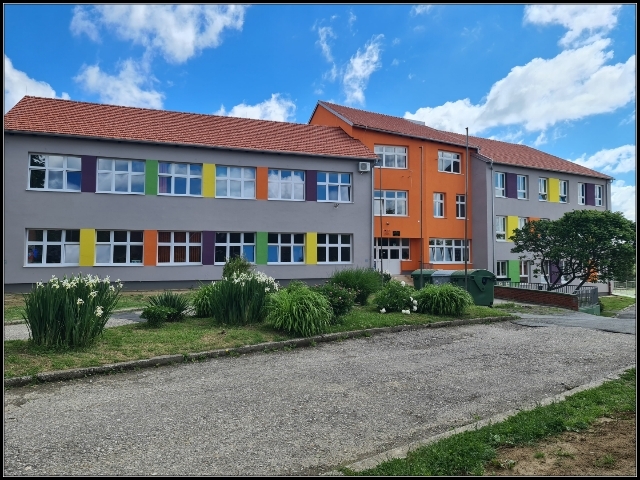 Š K O L S K I     K U R I K U L U M ZA ŠKOLSKU GODINU 2021./2022.Ivanska, 7. listopada 2021. godineS A D R Ž A JUVODIZBORNA NASTAVADODATNA NASTAVADOPUNSKA NASTAVAIZVANUČIONIČKA NASTAVAINTEGRIRANA NASTAVAŠKOLSKI PROJEKTIIZVANNASTAVNE AKTIVNOSTISTRATEGIJA RAZVOJA ŠKOLEZAVRŠNE ODREDBE1. UVOD   Kurikulum u suvremenoj školskoj stvarnosti je dokument u kojem prikazujemo  sadržaje, procese  i aktivnosti koje se provode i realiziraju u školi tijekom školske godine. Svrha tih sadržaja i aktivnosti je ostvarivanje ciljeva i zadataka odgoja i obrazovanja na način koji će promovirati i poticati intelektualni, osobni, društveni i fizički razvoj učenika škole. Školski kurikulum pored navedenog sadrži i one sadržaje i aktivnosti po kojima je škola prepoznatljiva u svojoj sredini, ali i šire. Kurikulum Osnovne škole Ivanska temelji se na nacionalnom kurikulumu.   Školski kurikulum određuje nastavni plan i program škole s izvannastavnim i izvanškolskim aktivnostima, izbornim predmetima i drugim odgojno-obrazovnim aktivnostima, programima i projektima za školsku 2021./2022. godinu. Školskim kurikulumom utvrđuju se: naziv aktivnosti, ciljevi aktivnosti, namjena aktivnosti, nositelji aktivnosti i njihova odgovornost, način realizacije, vremenik, planirani troškovnik te način vrednovanja i način korištenja rezultata vrednovanja.    Izbor sadržaja i aktivnosti izravno ovisi o: materijalnim mogućnostima škole, roditelja učenika, potrebama i interesima naših učenika i njihovih roditelja, ali i lokalne zajednice u kojoj škola djeluje. Načela kojima se rukovodimo u planiranju naših aktivnosti su načelo individualizma, načelo nepristranosti i načelo transdiscipliniranosti. Pretpostavke realizacije aktivnosti i sadržaja iz školskog kurikuluma jesu stručna kompetencija učitelja, kvalitetna suradnja obiteljskog doma i škole te podrška i pomoć lokalne i područne (regionalne) uprave i samouprave.    U školskoj godini 2021./22. sadržaji kurikuluma izabrani su na način da zahtijevaju minimum materijalnih troškova. Razlozi su:- nedostatna financijska sredstva za materijalne troškove. Naime, sa odobrenim sredstvima osnivača Bjelovarsko-bilogorske županije, pokrivaju se troškovi energenata, osnovni troškovi održavanja prostora i opreme i osnovni troškovi administrativnog poslovanja škole, dok za dodatne i neobvezne  aktivnosti škole i nabavu novije opreme sredstva su nedostatna.- lokalna uprava-općina Ivanska je područje od posebne državne skrbi / potpomognuto područje, te iz svojih prihoda nije u mogućnosti financijski više pomoći školi,- roditelji učenika su uglavnom slabijeg imovinskog stanja, što proizlazi iz dostavljanja potvrda: o korištenju naknade Centra za socijalnu skrb Čazma, o nezaposlenosti, o prihodima po članu kućanstva manjim od 1.300,00 kuna i sl. Temeljem navedenih dokumenata, u školi imamo cca 54,5 % koji dolaze iz obitelji slabijeg do težeg imovinskog stanja/ obiteljskih prilika ili iz višečlanih obitelji koje očekuju svekoliku pomoć i razumijevanje škole vezano za školske potrebe učenika.       Školski kurikulum dostupan je svakom roditelju i učeniku u pisanom obliku na mrežnim stranicama Škole (www.os-ivanska.skole.hr).2. IZBORNA NASTAVA        Prema Zakonu o odgoju i osnovnom obrazovanju u osnovnoj i srednjoj školi, učenik na početku školske godine odabire izborni predmet među ponuđenima na razini škole. Nastavu izabranog izbornog predmeta učenik je obvezatan pohađati tijekom školske godine. Odustati od pohađanja može na početku iduće školske godine uz pisani zahtjev i obrazloženje od strane roditelja koje treba uputiti Učiteljskom vijeću do kraja 6.mjeseca 2021. Nastava u izbornim predmetima realizira se prema Nastavnom planu i programu za osnovnu školu.Učenicima naše škole ponuđena je izborna nastava iz sljedećih predmeta:3.   DODATNA NASTAVADodatna nastava u šk. god. 2021./2022. izvodit će se sa učenicima koji pokazuju veći interes i imaju sposobnosti za savladavanje većeg opsega nastavnog gradiva iz određenih predmeta. 4.  DOPUNSKA NASTAVADopunska nastava u šk. god. 2021./2022. planira se izvoditi sa učenicima od 1. do 8. razreda koji rade po RP PSIP i RP IP  i učenicima koji teže savladavaju nastavno gradivo te ostalim zainteresiranim učenicima na bazi dragovoljnosti. Dopunsku nastavu od I. do IV. razreda izvodit će razredni učitelji po jedan sat tjedno (naizmjenično hrvatski jezik, matematika i PiD prema potrebi).Dopunske nastave organizirat će se prema sljedećem planu:5.   IZVANUČIONIČKA  NASTAVA       Izvanučionička nastava planira se organizirati i realizirati u razrednoj i predmetnoj nastavi, a podrazumijeva ostvarivanje planiranih programskih nastavnih sadržaja izvan škole u obliku integrirane nastave, interdisciplinarne nastave ili realizacije programa pojedinih nastavnih predmeta prema planu. Realizacija ovisi o povoljnoj epidemiološkoj situaciji.                Za šk. god. 2021./2022. materijalni troškovi organizacije izvanučioničke nastave nisu osigurani od nadležnih institucija (županija, općina), te će troškove snositi  roditelji . Na roditeljskim sastancima tijekom 9.mj. 2021.god. roditelji su se suglasiti za financijsko praćenje izlaska na nastavu izvan sjedišta škole. Izvanučionička nastava planira se realizirati kako slijedi: 6.   INTEGRIRANA NASTAVATijekom školske godine 2021./22. planira se provesti integrirana nastava kako slijedi:7. ŠKOLSKI PROJEKTI8.   IZVANNASTAVNE AKTIVNOSTI   Izvannastavne aktivnosti omogućuju slobodniji izraz, razvoj kreativnosti i smisao za stvaralaštvo učenika. One su vrlo koristan poticaj učenika na kreativnost, a učenici se uključuju ovisno o vlastitim sklonostima, interesima i talentima. Izvannastavne aktivnosti vrlo uspješno usmjeravaju učenika na zdrave, zanimljive, kreativne i društveno prihvatljive načine ponašanja, reagiranja i provođenja slobodnog vremena.  Izvannastavne aktivnosti planiraju se u šk. god. 2021./22. realizirati kako slijedi:9. STRATEGIJA RAZVOJA ŠKOLE      Na temelju provedenog upitnika za samovrednovanje rada škole koji je proveden među učiteljima ukazala se potreba za  radom na području komunikacije na svim razinama u odgojno obrazovnom radu.Odnos učenika i učiteljaCilj: poboljšati međusobnu komunikaciju da bude jasna i pravovremena, veća dostupnost učitelja za pružanje savjeta i pomoći, povećati  mogućnost slobodnog izbora učenika prilikom realizacije predviđenih aktivnosti.Odnos učitelja, roditelja i školeCilj: poticati učestaliju komunikaciju škole s roditeljima u svim aspektima rada, uključivanje roditelja u aktivnosti koje su predviđene Školskim kurikulumom, poticanje neformalnih druženja učitelja, roditelja i učenikaOdnosi među učenicimaCilj: kontinuirano i aktivno provođenje preventivnih programa od strane razrednika i stručnih suradnika, angažman razrednika u procjeni razrednih odnosa i potreba za nekim intervencijama te pravovremena reakcija na neprimjereno ponašanje učenika.Radno ozračjeCilj: poboljšati kvalitetu komunikacije, osvijestiti i podići razinu profesionalne etike, jasno definirati očekivanja svih sudionika, osvijestiti osjećaj odgovornosti u radu, razmjena iskustava putem sustručnjačkih konzultacija i supervizije.  ZAVRŠNE ODREDBE      Školski kurikulum za školsku godinu 2021./2022.  razmotren je na sjednici Učiteljskog vijeća 5.10.2021., usvojen na sjednici Vijeća roditelja 7.10.2021. te donesen na sjednici Školskog odbora dana 7.10.2021 god.          Predsjednica Školskog odbora:				                                                                     Ravnateljica:         Marina Petrić                                                                             M.P.	                                             Sunčica Đuričić-Kocijan _______________________                                                                                            		           _______________________U Ivanskoj,  7. 10.2021. godineKLASA: 602-02/21-02/02URBROJ: 2110-02-04-01-21-3IZBORNA NASTAVA IZBORNA NASTAVA IZBORNA NASTAVA IZBORNA NASTAVA IZBORNA NASTAVA IZBORNA NASTAVA IZBORNA NASTAVA IZBORNA NASTAVA AKTIVNOST, PROGRAM CILJEVI NAMJENA NOSITELJI NAČIN REALIZACIJE VREMENIK OKVIRNI TROŠKOVNIK  NAČIN PRAĆENJA VJERONAUK1.- 8.razredSenzibilizirati učenike za doživljaj stvorenoga i preko toga ostvarivati početno otvaranje za duhovne sadržaje, pisanu Božju riječi i osnovne sadržaje vjere.Upoznavati istine vjere, ulaziti u iskustva Božje ljubavi te otkrivati Boga koji poziva na osob.susret/zajed. život u Crkvi.Otkrivati snagu vjere te izgrađivati odgovornost prema religioznosti.Upoznati i prihvatiti Krista kao konačnog čovjekovog Osloboditelja i Spasitelja te upoznati načine i mogućnosti ostvarivanja osobnog i zajedničkog života u skladu s biblijskim sadržajima, tradicijom crkve i antropološkim spoznajama Upoznavanje učenika s temeljnim činjenicama kršćanske vjere kroz Božju riječ, sakramente i drugog čovjeka.Izgradnja vjerničkog identiteta s usvajanjem smisla i praktičnosti života po Božjim zapovijedima.Usvajanje temelj. vjer. znanja te općeljudskih vrednota.Izgradnja vjernič. i ljudske osobnosti, povezivanje biblij. poruka sa životom. te upoznavanje i poštivanje različitosti drugih. Vjeroučitelji:Mirjana Ožegović, Tomislav Anžlovar Rad na tekstu, razgovori, slikanje, popunjavanje radnih materijala, prepričavanje, igranje, kvizovi, dramatizacija Tijekom školske godine 2021./22. po dva sata tjedno – 70 sati godišnje od 1. do 8. r. Oko 100,00 kn. Vrši se usmenim i pismenim putem. Ocjenjivanje individualnih uradaka, izrada plakata, prezentacija, razgovori i samoevaluacija.INFORMATIKA 1.- 4. razred7. i 8. razred Učenjem i poučavanjem predmeta Informatika učenici će ostvariti odgojno obrazovne ciljeve:● postati informatički pismeni kako bi se mogli samostalno, odgovorno i učinkovito koristiti digitalnom tehnologijom ● razvijati sposobnost odabira i primjene najprikladnije tehnologije ovisno o zadatku ili problemu koji se rješava● razvijati kritičko mišljenje, kreativnost i inovativnost uporabom informacijske i komunikacijske tehnologije● razvijati računalno razmišljanje, sposobnost rješavanja problema i vještinu programiranja● učinkovito i odgovorno komunicirati i surađivati u digitalnome okruženju● razumjeti i odgovorno primjenjivati sigurnosne preporuke s ciljem zaštite zdravlja učenika te poštivati pravne odrednice pri korištenju digitalnom tehnologijomSteći i koristiti temeljna znanja, vještine i sposobnosti za samostalno služenje računalom u svakodnevnom životu i školovanju.Učiteljica: Slađana Tekaić, AnjaHorvatinović Nastava se izvodi na temelju Kurikuluma za nastavni predmet Informatika za osnovne škole. Ciljevi predmeta Informatika realizirat će s kroz četiri domene: e-Društvo, Digitalna pismenost i komunikacija, Računalno razmišljanje i programiranje i Informacije i digitalna tehnologija. Te kroz Međupredmetne teme.Nastava se izvodi u informatičkoj učionici kroz različite oblike i metode poučavanja. U slučaju potrebe nastava se može izvoditi u virtualnoj učionici (MS Teams).Tijekom nastavne godine 2021. /2022. u trajanju 2 sata tjedno, ukupno 70 sati godišnje.Od 1. - 4. r i u 7. i 8. r - troškovi potrošnog materijala za rad (papir A4, toneri za pisače, održavanje računala i opreme, licence);5.000,00 knIndividualno praćenje postignuća svakog učenika i vrednovanje učenika (vrednovanje za učenje, vrednovanje kao učenje te vrednovanje naučenoga).Kurikulumom su propisani ovi elementi vrednovanja naučenog:•usvojenost znanja, •rješavanje problema, •digitalni sadržaji i suradnja.Metode i tehnike vrednovanja naučenog u Informatici:  usmene provjere znanja, pisane provjere i/ili provjere znanja na računalu, e-portfolio, učenički projekti, online provjere.NJEMAČKI  JEZIK 4.- 8.razredStjecanje pozitivnog stava prema učenju njem. jezika, uočavanje posebnosti izgovora i intonacije njem. jez. u odnosu na materinski, razvijanje sposob. čitanja i razumijevanja kraćih tekstova, reproducir. kratkih rečenica i dijaloga s odgovar. rečeničnom intonacijom, uočavanje osnovnih razlika između grafije i izgovora kod učestalih riječi.Globalno i selektivno razumjeti jednostavnije tekstove vezane uz svakodnevni život, neposredno okruženje,sudjelovati u različitim oblicima govorne produkcijenapisati jednostavne rečenice, razumjeti oko 200 leks. jedin. Učiteljica:        Snježana Coha frontalni, grupni, individualni rad, rad u paru,razgovor,  rad na tekstu, debata, kviz prezentacija rada Tijekom školske godine 2021./22. po dva sata tjedno – 70 sati godišnje od 4. do 8. r. oko 100,00 kn Ocjenjivanje znanja i postignuća tijekom šk. godine. Kroz zajednički rad poticati individualnost, ali i pripadnost grupi, poticati učenike da sami odrede vrijednost svog sudjelovanja u grupi. AKTIVNOST, PROGRAMCILJNAMJENANOSITELJINAČIN REALIZACIJEVREMENIKOKVIRNI TROŠKOVNIKNAĆIN PRAĆENJADodatna nastava iz  Hrvatskog jezika  5. i 7.r.Osposobiti učenike za jezičnu komunikaciju koja im omogućuje uključivanje u cjeloživotno učenje, poticati ih da razvijaju svoje potencijale u što većoj mjeri, produbljivati interes, znanja i sposobnosti za sadržaje iz jezika , domaće i svjetske književnosti, medijske kulture i jezičnog izražavanja i stvaranja.Namijenjeno učenicima koji brzo i lako usvajaju nastavno gradivo hrvatskoga jezika te brzo i točno logički zaključuju i žele dodatno proširiti svoje znanje.Učiteljica: Katica Šarlija  individualni rad, skupni rad, snimanje jezičnih savjeta, sudjelovanje u međuškolskom natjecanju u poznavanju povijesti hrv.j.5. r. četvrtak 0. sat; 7. r. srijeda 0. sat fotokopirni papir, 60 knOpisno praćenje, samovrednova-nje, rezultati natjecanja u poznavanju hrv.j.Dodatna nastava iz  Hrvatskog jezika 6. i 8.r Razvijanje jezičnih kompetencija u materinskom jeziku, proširivanje stečenih znanja u području slovnice I pravopisa, usavršavanje usmenog I pisanog jezičnog izražavanja  Namijenjeno darovitim učenicima i učenicima koji žele dodatno proširiti svoje znanje hrvatskoga standardnog jezikaUčiteljica:  Goranka KrižanIndividualni rad, rad u paru, nastavni listići6. r. ponedjeljak  7. sat 8. r. utorak 7. satFotokopirni papir, 30 knOpisno praćenje, samovrednovanje.Dodatna nastava iz  Hrvatskog jezika i Matematike 1.rHJ- razvijati  tehniku čitanja, komunikacijske vještine, poticati maštu i pismeno izražavanje. MAT- razvoj logičkog razmišljanja, primjena matematičkog znanja prilikom rješavanja složenijih zadataka.Poticati čitanje u slobodno vrijeme, izražavanje emocija, stavova i razvijati stvaralaštvo učenika.Učiteljica: Marina Đuran- FerenčakČitanje i rad na tekstu, izrada slikovnica i stripova, jezične igre, literarno stvaralaštvo, dramatizacija teksta.   Rješavanje različitih tipova zadataka, matematičkih priča i zadataka riječima; matematički kvizUtorak 6. satFotokopirni papir; 20 knOpisno praćenje aktivnosti učenika.Dodatna nastava iz Hrvatskog jezika  i Matematike2. razredHJ -proširivanje i produbljivanje znanja učenika; poticati literarno stvaralaštvo i razvijati interes za čitanje; upoznati različite književne vrste; razvoj usmenog  i pismenog izražavanjaM - -primjena stečenih znanja u svakodnevnom životu; produbljivanje i proširivanje znanja učenika; rješavanje složenijih matematičkih problema;-razvoj sposobnosti komunikacije u različitim situacijama; samostalno pronaći izvore informacija i naučiti kako se njima koristiti; razvoj vlastitog jezičnog stvaralaštva,  istraživačke radoznalosti ,  samopouzdanja i zadovoljstva radom i postignućima-poboljšati logičko zaključivanje i apstraktno mišljenje; razumjeti matematiku kao koristan dio znanosti, tehnologije i kulture;Učiteljica Marina PetrićRješavanje problemskih i  logičkih zadataka; rješavanje matematičkih priča i zadataka riječima; izrada grafičkih prikaza, čitanje podataka iz tablica...Četvrtak  6. sat-opisno praćenje aktivnosti i  postignuća učenikaDodatna  nastava iz Hrvatskog jezika i Matematike3. razredHJ - Razvijanje vještina i sposobnosti gramatičkog mišljenja, usmenog, pisanog i vizualnog komuniciranja u različitim situacijama osobnog i javnog života. Razvijanje leksičkih, fonetskih, gramatičkih i književnih znanja. Priprema učenika za natjecanje, stjecanje dodatnih, proširenih sadržaja.M - Produbljivanje i proširivanje matematičkih znanja učenika na području matematike. Razvijanje i poticanje interesa za pronalaženje i osmišljavanje različitih načina rješavanja matematičkih problema.Ovladavanje hrvatskim standardnim jezikom na dodatnoj razini osnovnoškolskoga obrazovanja.Rad s učenicima koji pokazuju interes za rješavanje matematičkih problema. Razvijanje logičkog mišljenja, sposobnosti u rješavanju matematičkih problema te samostalnost u radu, primjena matematike u svakodnevnom životu.Učiteljica: Jelena  Haistor Individualan pristup rješavanjem problemskih zadataka vezanih uz nastavne sadržaje 3.r.Srijedom, 6.satNema troškovaSamovrednovanje vlastitih postignuća učenika kroz nastavne sadržaje, individualno praćenje napretka svakog pojedinog učenika. Rezultati će se koristiti u s ciljem poticanja darovitih učenika u skladu s njihovim sposobnostima.Dodatna nastava iz Hrvatskog jezika i Matematike 4. razred HJ – Osposobiti učenike za jezičnu komunikaciju koja im omogućuje ovladavanje sadržajima svih nastavnih predmeta i uključuje u cjeloživotno učenje, ovladavanje jezičnim sredstvima potrebnim za uspješnu komunikaciju. MAT – Stjecanje dodatnih matematičkih znanja, razvijati sposobnost za samostalni rad, točnost u računanju i urednosti u radu.Primijeniti kreativno mišljenje, osjećaj za uspjeh, samostalnost u različitim komunikacijskim situacijama.Učiteljica: Jasminka DošenUčenje kroz igru, igre uloga – dramatizacija rješavanje problemskih zadataka na posebno pripremljenim nastavnim listićima.Petak,  6. satNema troškovaIndividualno praćenje napretka učenika, opisne bilješke o interesima i sposobnostima učenika, razgovor.Dodatna nastava iz Matematike 4. razred PŠ NartaOmogućiti talentiranim i darovitim učenicima da razviju svoje stvaralačke i logičke sposobnosti Ishodi učenja: komunicirati matematičkim jezikom matematički rasuđivati rješavati problemske zadatke i problemsku situaciju povezivati matematiku i stvarnost.razvijanje matematičke logike, poticanje rada, urednosti i marljivosti, stjecanje dodatnog znanja iz matematike, razvijanje logičnog zaključivanjaUčiteljica Sanela Laićformiranje grupe učenika zainteresiranih za rad u matematičkog grupi upoznavanje sa programom rješavanje problemskih zadataka sa školskih I  županijskih   natjecanja prijašnjih godina, priprema učenika za natjecanjaJednom tjedno tijekom školske godine  Četvrtkom/2. Sat Ukupno: 35 sati10,00 kn za papir za fotokopiranjesudjelovanje na školskim i drugim natjecanjima primjena stečenog znanja i usvojenih sposobnosti u praksiDodatna nastava iz Hrvatskog jezika i Matematike1.razredRazvijati  tehniku čitanja, komunikacijske vještine, poticati maštu i pismeno izražavanje.Produbljivanje i proširivanje matematičkih znanja učenika na području matematike. Razvijanje i poticanje interesa za pronalaženje i osmišljavanje različitih načina rješavanja matematičkih problemaPoticati čitanje u slobodno vrijeme, izražavanje emocija, stavova i razvijati stvaralaštvo učenika.Rad s darovitim učenicima koji pokazuju interes za rješavanje matematičkih problema. Razvijanje logičkog mišljenja, sposobnosti u rješavanju matematičkih problema te samostalnost u radu, primjena matematike u svakodnevnom životuUčiteljica: Ana Špoljar KiđemetČitanje i rad na tekstu, izrada slikovnica i stripova, jezične igre ,literarno stvaralaštvo, dramatizacija teksta.Rješavanje različitih tipova zadataka, matematičkih priča i zadataka riječima; matematički kvizPetak, 6.satFotokopirni papit – 20knOpisno praćenje aktivnosti učenika.Dodatna nastava iz Hrvatskog jezika i Matematike 2. i 3.r. PŠ Donja PetričkaM - Kreativna primjena matematičkog znanja u rješavanju složenijih matematičkih zadataka. Jačanje sposobnosti logičkog mišljenja i zaključivanja.HJ - Poticati interes za čitanje i literarno stvaralaštvo, proširivanje znanja hrvatskog jezika.Razvijanje matematičke logike, zaključivanja I povezivanja, samostalnosti u radu Proširivanje stečenih znanja, rješavanje problema.Razvijanje čitalačkih sposobnosti, usmenog izražavanja, produbljivanje jezičnih sadržajaUčiteljica Katarina MlinarićRješavanje različitih tipova zadataka, matematičkih priča i zadataka riječima; matematički kviz.Čitanje i rad na tekstu, izrada slikovnica i stripova, jezične igre, literarno stvaralaštvo, dramatizacija teksta.Srijeda, 5, satNema troškovaopisno praćenje aktivnosti I rada učenike, poticanje I pohvala za uspjehDodatna nastava iz Hrvatskog jezika i Matematike1.-4. razredPO Stara PloščicaHJ -proširivanje i produbljivanje znanja učenika; poticati literarno stvaralaštvo i razvijati interes za čitanje; upoznati različite književne vrste; razvoj usmenog  i pismenog izražavanjaM - primjena stečenih znanja u svakodnevnom životu; produbljivanje i proširivanje znanja učenika; rješavanje složenijih matematičkih problema;-razvoj sposobnosti komunikacije u različitim situacijama; samostalno pronaći izvore informacija i naučiti kako se njima koristiti; razvoj vlastitog jezičnog stvaralaštva,  istraživačke radoznalosti ,  samopouzdanja i zadovoljstva radom i postignućima-poboljšati logičko zaključivanje i apstraktno mišljenje; razumjeti matematiku kao koristan dio znanosti, tehnologije i kulture;Učiteljica Andreja Žunić- govorne i pismene vježbe; čitanje i rad na tekstu, izrada slikovnica, stripova, stvaranje igrokaza; sudjelovanje u realizaciji svečanosti u školi, provedba projekta “Razredne novine”, jezične igre- rješavanje problemskih i  logičkih zadataka; rješavanje matematičkih priča i zadataka riječima; izrada grafičkih prikaza, čitanje podataka iz tablica... Srijeda 5.satNema troškovaOpisno praćenje  aktivnosti i   postignuća  učenika.Dodatna nastava iz Engleskog jezika  6. i 8. razred-širenje interesa učenika za jezik i kulturu zemalja engleskog govornog područja, razvijanje jezičnih svijesti i jezičnih kompetencija za uspješnu i točnu komunikaciju na stranom jeziku u životnim situacijama te proširiti poznavanje engleskog jezika izvan redovnog programa  -produbljivanje znanja o leksičkim i gramatičkim strukturama engleskog jezika , stjecanje usmene i pismene komunikacijske kompetencije proširene elementima sociokulturne, interkulturalne, čitalačke i književne kompetencije -pripremanje učenika za natjecanje u engleskom jeziku (8.r) -pripremanje učenika za natjecanje “Spelling Elf” - (6. i 8.r)Učiteljica Andrea Haman  -razgovor, usmeno izlaganje, čitanje s razumijevanjem, slušanje, pisanje, opisivanje, učenje istraživanjem, kreativni i praktični radovi,  8. razred – svaki drugi ponedjeljak , 7. sat  6. razred – svaki drugi četvrtak , 7. sat  30 kn -opisno praćenje i bilježenje aktivnosti i angažmana svakog učenikaDodatna nastava iz Povijesti 8.razred- proširivati postojeća i usvajati nova znanja iz područja povijesti - obrazovati i odgajati učenike za poštivanje različitosti te za aktivno i odgovorno sudjelovanje u demokratskom razvoju društva - razvijati interes za samostalno istraživanje povijesnih sadržaja svog zavičaja i domovine - pripremati učenike za natjecanje iz povijesti-proširivanje učeničkog znanja -razvijanje sposobnosti za samostalno učenje -osposobljavanje učenika za izradu samostalnih istraživačkih radova Učiteljica: Renata ZemčakUčenici će dodatno obrađivati sadržaje koji prate nastavu povijesti  Obrada dodatnih sadržaja temeljit će se na čitanju i obradi povijesnih izvora, izradi plakata o događajima i osobama koje su obilježile 19.st, 20.st.. te dio 21.st.Utorak, 7.satFotokopirni papir 20knOpisno praćenje  aktivnosti i   postignuća  učenika. Sudjelovanje na školskom natjecanju iz povijesti. Dodatna nastava iz Fizike 8.razredProširivati postojeća i usvajati nova znanja iz područja fizike.- proširivanje učeničkog znanja -razvijanje sposobnosti za samostalno učenje -osposobljavanje učenika za izradu samostalnih istraživačkih radova -priprema učenika za natjecanja iz FizikeUčitelj: Armando TribusonIndividualnim pristupom, suradniĉko uĉenje, pojašnjavanje složenijih zadataka.Petak 0. satFotokopirni papir (20 kn)Opisno praćenje  aktivnosti i   postignuća  učenika. Sudjelovanje na školskom natjecanju iz fizike.Dodatna  nastava Matematika 5. i 7. razredOmogućiti proširivanje znanja, razvijanje interesa za matematiĉku znanost te razvijanje sposobnosti i umijeća rješavanja sloţenijih matematiĉkih zadataka, priprema uĉenika za natjecanja.Darovitim uĉenicima i onima koji pokazuju interes za programske sadržaje kako bi dodatno proširili njihova matematiĉka znanja, sposobnosti i vještine.Učiteljica: Ivana VozdeckiIndividualnim pristupom, suradniĉkim uĉenjem, timskim radom, vježbanje I pojašnjavanje složenijih zadataka5. r. srijedom 7.sat (svaki drugi tjedan); 7. r. ponedjeljkom 7.sat (svaki drugi tjedan)Fotokopirni papir 20kn- opisno praćenje aktivnosti i rada učenike, poticanje I pohvala za uspjehDodatna nastava iz Matematike6. i 8. razredOmogućiti proširivanje znanja, razvijanje interesa za matematiĉku znanost te razvijanje sposobnosti i umijeća rješavanja sloţenijih matematiĉkih zadataka, priprema uĉenika za natjecanja.Darovitim uĉenicima i onima koji pokazuju interes za programske sadržaje kako bi dodatno proširili njihova matematiĉka znanja, sposobnosti i vještine.Učiteljica:   Martina ŠarićIndividualnim   pristupom, suradničkim učenjem,timskim radom, vježbanje I pojašnjavanje šloženijih zadataka6.razred četvrtak 7. sat 8.razred  ponedjeljak 7. sat (svaki drugi tjedan)30,00 kn-opisno praćenje aktivnosti i rada učenike, poticanje i pohvala za uspjehDodatna nastava iz Geografije  6. i 7.razredPotaknuti samostalno istraživanje te korištenje suvremenih izvora  informacija, razvijati sposobnost korištenja različitih vrsta karata te različitih geografskih grafičkih metoda.Namijenjeno darovitim učenicima i učenicima koji  žele dodatno proširiti svoje znanje iz geografijeUčitelj: Dubravko Cajnerpredavanje, radionice,  samostalni istraživački radovi,  izrada plakata6.r - svaki drugi petak 7.sat; 7.r. - svaki drugi petakFotokopirni papir - 20knOpisno praćenje  aktivnosti i   postignuća  učenika. Sudjelovanje na školskom natjecanju iz geografije.AKTIVNOST, PROGRAMCILJNAMJENANOSITELJINAČIN REALIZACIJEVREMENIKOKVIRNI TROŠKOVNIKNAĆIN PRAĆENJADopunska nastava iz  Hrvatskog jezika 5. i 7.r.Osposobiti učenike za jezičnu komunikaciju koja im omogućuje uključivanje u cjeloživotno učenje, poticati ih da razvijaju svoje potencijale u što većoj mjeri, produbljivati interes, znanja i sposobnosti za sadržaje iz jezika , domaće i svjetske književnosti, medijske kulture i jezičnog izražavanja i stvaranja.Učenicima koji se školuju po RPPSIP i koji teže svladavaju nastavno gradivo.Učiteljica: Katica Šarlija  Nastavni listići, individualni rad5. r.četvrtak, 7. sat7.r.četvrtak 6. satfotokopirni papir -30 kn- opisno praćenje,samovrednovanjeDopunska nastava iz  Hrvatskog jezika6. i 8.rPomoć u svladavanju jezičnih sadržaja, poboljšati usmeno i pisano izražavanje, poticati čiteteljski interes i razvoj čitateljskih navikaPomoć učenicima koji teže usvajaju nastavne sadržaje hrv. jezikaUčiteljica:  Goranka KrižanNastavni listići,zadaci za dopunjavanje, individualni rad,rad u paru6. r.- četvrtak , 7. sat8. r.- srijeda 6. satFotokopirni papir, 30 kn- opisno praćenje, samovrednovanjeDopunska nastava iz  Hrvatskog jezika i Matematike1.rPomoć učenicima u učenju, svladavanju nastavnog programa i usvajanju ishoda, pomoć u razumijevanju osnovnih pojmova.Namijenjena je učenicima s teškoćama u učenju, učenicima koji su zbog bolesti izostali s nastave i onima koji se teže koncentriraju.Učiteljica: Marina Đuran- Ferenčakčitanje, razgovor, vježbe pisanja, diktati, opisivanje, individualni rad, pripovijedanje, učenje kroz igru, suradničko učenjeSrijeda 5. sat-fotokopirni papir; 20 knPratit će se individualna aktivnost i rezultat rada. Rezultati će poslužiti za opisno praćenje aktivnosti i uspjeha svakog  uč. i  za poboljšanje indivil. aktivnosti.Dopunska nastava  iz Hrvatskog jezika i Matematike2. r.-pomoći učenicima u savladavanju rukopisnog pisma  i ovladavanju jezičnim sadržajima; uvježbavati usmeno i pismeno izražavanje; osposobljavanje za samostalno čitanje; poboljšanje tehnike čitanja, razvoj čitateljskih  navika- pomoći učenicima u usvajanju brojeva do 100, automatizirati računske operacije zbrajanja, oduzimanja, množenja i dijeljenja-olakšati savladavanje gradiva hrvatskog jezika; poticati učenike na   komunikaciju; bogaćenje rječnika; uočiti važnost čitanja u svakodnevnom životu- olakšati  usvajanje predviđenih nastavnih sadržaja, ponavljati i uvježbavati nastavne sadržajeUčiteljica Marina Petrić-čitanje; razgovor; vježbe pisanja;diktati; dopunjavanje rečenica; pripovijedanje; igre- rješavanje  jednostavnih zadataka, korištenje didaktičkog materijala, matematičke igrePetak5. satNema troškova-opisno praćenje napredovanja učenikaDopunska nastava iz Hrvatski jezik i Matematike3. r.Pomoći učenicima u ovladavanju jezičnim sadržajima; uvježbavati usmeno i pismeno izražavanje ; osposobljavanje za samostalno čitanje; razvoj čitateljskih  navika.Pomoć   učenicima s poteškoćama u ovladavanju temeljnih znanja  i razumijevanju osnovnih pojmova i zakonitostirazvijati sposobnost razumijevanja određenih sadržaja i što boljeg samostalnog rada. Čitati s razumijevanjem. Primjenjivati pravopisne norme. Povezivati događaje u pismenom izražavanju.Razvijati sposobnost razumijevanja određenih sadržaja i što boljeg samostalnog rada.Učiteljica:Jelena  Haistor- čitanje, pisanje,jezično izražavanje ,vježbanje i ponavljanje sadržaja prema elementima vrednovanjaindividualni pristup potpomognut metodom razgovora, upućivanja, razmišljanja i zaključivanja.Petak,5. satNema troškovaProvjera usmena i pismena isključivo radi uvida u učenikovu razinu znanja radi daljeg vježbanja znanja, sposobnosti i vještinaDopunska nastava iz Engleskog jezika  5. razredUnaprijediti znanje iz predmeta Engleski jezik.Ponoviti i uvježbati sadržaje koji su usvojeni na nižoj razini od predviđene.Učiteljica: VeronikaJavor35 sati tijekom nastavme godineČetvrtak,1.satFotokopirni papir,30 kn Dopunska nastava  iz Engleskog jezika6. i 8. razredPostizanje što boljih rezultata učenika u učenju engleskog jezika, pomoć učenicima u savladavanju nastavnih sadržaja , razvijanje jezičnih kompetencija kroz 4 elementa vrednovanja (slušanje s razumijevanjem, čitanje s razumijevanjem, govorenje i pisanje) te naučiti učenika kako učiti.Pomoć u učenju i savladavanju nastavnih sadržaja.Učiteljica: Andrea Hamanindividualni pristup, pisani i usmeni zadaci6. razred -srijeda , 5.sat - svaki drugi tjedan 8.razred - ponedjeljak, 7. sat -  svaki drugi tjedan30 kn -kontinuirano praćenje i bilježenje aktivnosti i napretka učenika, samovrednovanjeDopunska nastava Hrvatskoga jezika i Matematike2. i 4. razred PŠ NartaOsposobiti učenika za pravilnu upotrebu hrvatskog jezika u govoru i pismu.Stjecanje elementarnih znanja i vještine iz područja  matematike.Razvijati sposobnost razumijevanja određenih sadržaja i što boljeg samostalnog rada. Usvojiti sva pisana slova i savladati pisanje pisanim slovima.Čitati s razumijevanjem. Primjenjivati pravopisne norme. Povezivati događaje u pismenom izražavanju.Pomoć pri usvajanje nastavnih sadržaja, pomoć pri učenju, uvježbavanje nastavnih sadržaja.Učiteljica Sanela Laić-individualni pristup svakom učeniku u skladu s njegovim potrebama i sposobnostima - individualni pristup svakom učeniku u skladu s njegovim potrebama i sposobnostimaČetvrtak/5.satUkupno 35 sati20 knOpisno praćenje učenika, samovrednovanje učenika.Dopunska nastava iz Hrvatskog jezika i Matematike4. razred MŠOmogućiti učenicima da uspješno ovladaju nastavnim sadržajima iz matematike I hrvatskog jezika. Poboljšati elementarna znanja i vještine. Pomoći učenicima u razvijanju samopouzdanja. Osposobiti učenike za stjecanje znanja i primjenu stečenih znanja u svakodnevnom životuPomoć učenicima koji ne uspijevaju savladati redovni nastavni program s očekivanom razinom uspjeha te učenicima koji zbog odsutnosti nisu uspjeli usvojiti pojedine sadržaje.Učiteljica:Jasminka DošenIndividualizirani pristup svakom učeniku u skladu s njegovim potrebama, suradničko učenje, učenje kroz igru.Srijeda, 6. satNema troškovaPratiti rad učenika I poticati na napredovanje, samovrednovanje učenika.Dopunska nastava  iz Hrvatskog jezika i MatematikePO Stara Ploščica-pomoći učenicima u savladavanju rukopisnog pisma,  u ovladavanju jezičnim sadržajima; uvježbavati usmeno i pismeno izražavanje; osposobljavanje za samostalno čitanje; poboljšanje tehnike čitanja, razvoj čitateljskih  navika.-pomoći učenicima u usvajanju brojeva do 1000, automatizirati računske operacije zbrajanja, oduzimanja, množenja i dijeljenja;-olakšati savladavanje gradiva hrvatskog jezika; poticati učenike na   komunikaciju; bogaćenje rječnika; uočiti važnost čitanja u svakodnevnom životuolakšati  usvajanje predviđenih nastavnih sadržaja, ponavljati i uvježbavati nastavne sadržajeUčiteljica Andreja Žunić-čitanje; razgovor; vježbe pisanja;diktati; dopunjavanje rečenica; pripovijedanje; igre-rješavanje  jednostavnih zadataka, korištenje didaktičkog materijala, matematičke igreUtorak 5.sat35 sati godišnjeNema troškova- opisno praćenje napredovanja učenikaDopunska nastava  iz Hrvatskog jezika i MatematikePO Donja PetričkaPomoć slabijim učenicima u ovladavanju temeljnim znanjima te pomoć ostalim učenicima u razumijevanju I usvajanju ishoda iz kurikuluma Hrvatskog jezika i MatematikePrimjena naučenog u redovnoj nastavi i svakodnevnom životu, razvoj samopouzdanja te radnih navikaUčiteljica Katarina Mlinarić-rješavanje numeričkih te zadataka riječima, čitanje grafičkih prikaza, matematičke I didaktičke igre- čitanje, pisanje, pripovijedanje, prepričavanje, ponavljanje I uvježbavanje gradivaPonedjeljak, 5. satNema troškova-opisno praćenje napretka učenika, usmena pohvala I poticanjeDopunska nastava iz  Matematike5. i 7.r.-individualni rad s učenicima koji imaju poteškoća u usvajanju i razumijevanju nastavnih sadržaja , razvijanje želje za uspjehom, razvijanje učeničke motivacije i samopomoći, pronalaženje lakših načina za usvajanje nastavnih sadržajaNamijenjeno učenicima koji su najčešće kontinuirano neuspješni, ali i onima koji povremeno nešto ne razumiju. Satovima dopunske nastave, individualiziranim pristupom omogućiti učenicima ispravke lošijih ocjena i uvježbavanje gradivaUčiteljica :Ivana VozdeckiIndividualizirani rad, uvježbavanje jednostavnijih zadataka, rad u paru, nastavni listići prilagođenog sadržaja, dulje vrijeme riješavanja, usmeno I pismeno odgovaranje5.r četvrtkom 2.sat (svaki 2.tjedan);7.r srijedom 6. sat (svaki drugi tjedan)Fotokopirni papir (20 kn)-opisno praćenje napredovanja učenika,usmena pohvala, ohrabrenje I poticanjeDopunska nastava iz Hrvatskog jezika i Matematike 1.i 3.r. PO NartaPomoć slabijim učenicima u ovladavanju temeljnim znanjima te pomoć ostalim učenicima u razumijevanju I usvajanju ishoda iz kurikuluma Matematike-pomoći učenicima u savladavanju pisanja tiskanih slova,  u ovladavanju jezičnim sadržajima; uvježbavati usmeno i pismeno izražavanje; osposobljavanje za samostalno čitanje; poboljšanje tehnike čitanja, razvoj čitateljskih  navikaPrimjena naučenog u redovnoj nastavi i svakodnevnom životu, razvoj samopouzdanja te radnih navika.Olakšati savladavanje gradiva hrvatskog jezika; poticati učenike na   komunikaciju; bogaćenje rječnika; uočiti važnost čitanja u svakodnevnom životu.Učiteljica Ana Špoljar Kiđemet-rješavanje jednostavnih zadataka te zadataka riječima, čitanje grafičkih prikaza, matematičke I didaktičke igre-čitanje; razgovor; vježbe pisanja;diktati; dopunjavanje rečenica; pripovijedanje; igreSrijeda,  5. sat20 kn opisno praćenje napretka učenika, usmena pohvala I poticanjeDopunska nastava iz Biologije7.razred -pomoći učenicima u savladavanju nastavnih sadržaja koji se obrađuju u 7.razredu osnovne škole, dodatno im objasniti pojmove i procese koji se odvijaju u ljudskom organizmu za svaki pojedini organski sustav, na anatomskim modelima pokazati pojedine organe i opisati zadaće koje obavljaju, poticati samostalnost u radu i redovitost izvršavanja obveza.pomoć učenicima u učenju i savladavanju nastavnoga gradiva, povezivanje naučenoga s procesima u prirodi i vlastitim iskustvima iz svakodnevnoga života, razvijati pozitivan odnos prema radu i ukazivati na nužnost redovitog učenja i izvršavanja školskih obvezaUčiteljica Ivana Šoštarko i učenici 7. razreda matične škole-individualni rad, rad u paru, primjena anatomskih modela u savladavanju gradiva, videozapisi i animacijeSrijedom7. nastavni sat50kn(fotokopirni papir, glinamol, pastelin, hamer papir, markeri)-opisno praćenje napretka učenika tijekom nastavne godine, listići za samovrednovanjeDopunska nastava iz Kemije 8. r.Pomoć učenicima u savladavanju nastavnih sadržaja 8. razreda, dodatno objašnjavanje i pomoć u pisanju formula, jednadžbi kemijskih reakcija te pomoć u  usvajanju I  razumijevanju ishoda iz kemije u 8. r.Primjena naučenog u redovnoj nastavi I svakodnevnom živoru, lakše usvajanje kemijskog pisma, razvoj samopouzdanja te  radnih navika.Učiteljica: Tatjana Novaković I učenici 8. r.Utorkom 7. satFotokopirni papir- 20 kn-opisno praćenje napredovanja učenika tijekom nastavne godineDopunska nastava iz Fizike 7. i 8.r.Pomoć slabijim učenicima u ovladavanju temeljnim znanjima te pomoć ostalim učenicima u razumijevanju I usvajanju ishoda iz kurikuluma FizikePomoć u učenju i savladavanju nastavnih sadržaja.Učitelj: Armando Tribuson7. razred četvrtkom 5. sat8. razred petkom 0. satFotokopirni papir (20 kn)-opisno praćenje napredovanja učenika Dopunska nastava iz Matematike 6. i 8.r.Dopunskim zadatcima pomoći učenicima u svladavanju redovnog programa matematike, individualni rad s učenicima koji imaju poteškoća u usvajanju i razumijevanju nastavnih sadržaja,Pomoć u učenju i savladavanju nastavnih sadržaja.Učiteljica: Martina Šarić i učenici 6.r., 8.r.-individualni rad, rad u skupinama6. razred - srijeda , 5.sat - svaki drugi tjedan  30,00 kn-opisno praćenje napredovanja učenika, usmena pohvalaDopunska nastava iz Geografije 6. i 7.rDodatno pojasniti gradivo obrađeno na redovnoj nastavi; praktičnim radom pojednostaviti i zorno prikazati obrađeno gradivo; razvijati radne navike i izvršavanje škol. obveza.Pomoć u učenju i savladavanju nastavnih sadržaja.Učitelj: Dubravko CajnerIndividualni rad i rad u skupinama; nastavni listići ,  kartografski prilozi,  video sadržaji6. razred – 5.sat svaki drugi četvrtak;7. razred – 6.sat svaki drugi četvrtakFotokopirni papir - 20kn-opisno praćenje napredovanja učenika, usmena pohvala, ohrabrenje i  poticanjeAKTIVNOST,PROGRAM, PROJEKTCILJEVINAMJENANOSITELJNAČIN REALIZAVIJEVREMENIKOKVIRNI TROŠKOVNIKNAČIN PRAĆENJAGodišnja doba u mom mjestu1.	razredIstraživati promjene u prirodi tijekom godišnjih doba, zapažati i objasniti utjecaj prirodnih promjena na živu prirodu.Obrazložiti povezanost životnih uvjeta i živih bića.Učiteljica:    Marina Đuran- FerenčakOdlazak u školsko dvorište  promatranje, fotografiranjeRujan i prosinac 2021, ožujak i lipanj 2022.  Nema troškovaPraćenje aktivnosti i postignuća učenika, kviz znanja, listić za samovrednovanjePromet1.	razredUočiti obilježja prometa  u okolišu škole; upoznati značenje pojedinih prometnih znakova, usvojiti osnovna prometna pravila.Samostalno i sigurno sudjelovati u prometu.Učiteljica: Marina Đuran- Ferenčak, Ana Špoljar KiđemetOdlazak izvan školskog dvorišta, promatranje, opisivanje, obrazlaganje.Siječanj 2022.Nema troškovaPraćenje aktivnosti i postignuća  učenika, primjena  znanja u  svakodnevnom  životu.Terenska nastava(okoliš škole)JesenZimaProljeće2. razredPromatranje, bilježenje promjena u prirodi tijekom godišnjih doba. Zapažanje djelovanja promjena u prirodi na život živih bića kroz određeno godišnje doba.Učenje otkrivanjem u neposrednoj stvarnosti.Poticanje istraživačkog duha učenika i interesa za proučavanje prirode.Učitelij:Marina Petrić, Sanela Laić, Ana Špoljar Kiđemet, Katarina Mlinarić-mjerenje količine padalina-određivanje smjera vjetra-izrada grafičkog prikaza -izrada kalendara prirode- rujan/ listopad-siječanj-ožujak/travanjNema troškova- listić za vrednovanje postignuća učenika-praktični radTerenska nastava (okoliš škole)Promet2. razredUočiti obilježja prometa  u okolišu škole; upoznati značenje pojedinih prometnih znakova, usvojiti osnovna prometna pravila, uočiti vrste prometa u zavičaju.Samostalno i sigurno sudjelovati u prometu.Učitelj:Marina PetrićOdlazak izvan školskog dvorišta, promatranje, opisivanje, obrazlaganje.- veljača 2022.Nema troškova- kviz znanjaTravnjak(terenska nastava)4. razredMŠ IvanskaPŠ NartaPŠ StaraPloščicaUpoznavanje i povezivanje biljaka i životinja u životnu zajednici travnjaka. Pronalaženje najpoznatijih biljaka i životinja  travnjaka.Lakše usvajanje predviđenog gradiva u izvornoj stvarnosti.Učiteljica:Jasminka DošenSanela LaićAndreja ŽunićProšetati do livade u okolici škole, proučiti biljke i životinje na travnjaku.- travanjNema troškovaListić za vrednovanje postignuća učenika, prepoznavanje biljaka i životinja.ŠKOLA U PRIRODI3. i 4. razred,  SVI(2. Razred PŠ Donja Petrička)Upoznati zavičaj u RH, gospodarstvo, biljke i životinje, rad ljudi, posjetiti muzej, obići ulice i trgove, razvijati poštovanje  prema prirodi i svim živim bićima, usvajati zdrav način života.Razvijati pozitiv. stav prema prirodi upoznati dio RH i način života u njemu, razvijati poštovanje prema prirodi i svim živim bićima, razvijati samostal. kult. putovanja,  toleranciju zajed. boravka  u prirodi.Učiteljica:Jasminka DošenPosjet jednom od zavičaja  (ovisno o izboru roditelja).Svibanj,lipanjTroškove  putovanja i smještaja snose roditelji.Aktivno sudjelovanje u aktivnostima, poticanje učenika.Posjet  županijskom središtuUpoznati zavičaj i njegove prirodne ljepote i znamenitosti, izgled i posebnosti zavičajne regije i gradskog središta, uočiti tipičnost naselja u zavičajnoj regiji.Namijenjena je učenicima 3.r. kroz sadržaje ponavljanja nastavnih sadržaja prirode i društvaUčiteljica:Jelena  HaistorPosjet  Bjelovaru kao županijskom središtu. Ožujak 2022.Trošak  prijevozakoji snose roditeljiPrezentacija viđenog, izrada plakata, knjižice, foto – zapisi, korištenje viđenoga u realizaciji cjelina Izgled zavičaja i Zavičaj u prošlosti.  Posjet KMC Bjelovar  učenika razredne nastave MŠ I PŠRazvijati kod učenika navike posjeta kulturnim ustanovama (kinu) kao dijela opće kulture. Obogaćivati učenički senzibilitet, prepoznati glavne i sporedne likove, uočiti mjesto radnje, pratiti vremenski slijed događaja, povezivati uzrok i posljedicu. Medij (film) predstaviti kao oblikovno i izražajno sredstvo, kao jedan oblik stvaralaštva. Analizirati medijske sadržaje i poruke. Razvijati osjećaj kulturnog ponašanja u kulturnim i javnim ustanovama.Osposobljavati učenika za komunikaciju s filmom. Prepoznati filmska izražajna sredstva. Doživjeti film.  Njegovati ljubav prema filmskoj umjetnosti. Razvijati senzibilitet za umjetnost, književnost i kulturnu baštinu. Educirati i motivirati učenike za filmsku umjetnost.Učiteljica Sanela LaićPosjet KMC Bjelovar i gledanje odabranog filma.Travanj 2022.Trošak prijevoza autobusom i ulaznica za kino predstavu snose roditelji.Kroz razgovor i rješavanjem nastavnih listića te ponavljanjem viđenog i naučenog. Jezično i likovno izražavanje učenika i izlaganje uradaka na panou škole.Posjet Zagrebu učenika razredne nastave MŠ i PŠGledanje kazališne predstave, posjet zoološkom vrtu, razgledanje središta grada Zagreba, upoznavanje  karakteristika gradske sredine, upoznavanje znamenitosti Zagreba.-osposobiti učenike za gledanje kazališne predstave te posjećivanje kulturnih događaja i ustanova, razvijati osjećaj i ljubav prema umjetnosti, upoznavanje s arhitekturom i urbanizmomUčiteljica Katarina MlinarićPosjet kazalištu, obilazak središta grada.Lipanj 2022.Troškove prijevoza i ulaznica snose roditelji učenika.- evaluacijski listić, doživljaj pojedinca i skupine, usmena analiza posjeta, izražavanje osjećaja likovnim i literarnim aktivnostimaTerenska nastava Snalaženje u prostoru (okoliš škole)3. razredSnalaziti se u prostoru pomoću kompasa i znakova u prirodi; odrediti glavne i sporedne strane svijeta; imenovati strane svijeta na kojima Sunce izlazi i zalazi i snalaziti se prema njima.Razumjeti  orijentaciju  u prostoru;razvijati samostalnu  primjenu stečenih vještina  u svakodnevnomživotu.Učiteljice: Katarina MlinarićJelena  HaistorAna Špoljar KiđemetOdređivati glavne i sporedne strane svijeta pomoću Sunca i kompasa.Upoznati snalaženje u prostoru pomoću  znakova u prirodi.Rujan 2021.Nema troškovaProvjeravanje orijentacije u prostoru pomoću Sunca i kompasa u okolišu i učionici.Životne  zajednice  u okolišu  škole3.r.Zaključivati  o promjenama i odnosima u prirodi te međusobnoj ovisnosti živih bića i prostora na primjerima iz svoga okoliša.Usmjeravati, objašnjavati rezultate vlastitih istraživanja prirode, prirodnih i/ili društvenih pojava i/ili različitih izvora informacija.Objašnjavati i razumjeti  povezanost staništa i uvjeta u okolišu s promjenama u biljnome i životinjskome svijetu u zavičaju.Provoditi  jednostavna istraživanja i prikupljati podatke.Učiteljica:JelenaHaistorListići za bilježenje i provedbu istraživanja na izvanučioničkoj nastavi; Šuma, travnjak ili neko drugo mjesto u blizini škole gdje se mogu promatrati različite biljke i životinje.Travanj 2022.Nema troškovaSamovrednovanje svojeg sudjelovanja na izvanučioničkoj nastavi. Učenici/učenice samoprocjenjuju stečena znanja i vještine.Posjet KMC i/ili kazalištu u BjelovaruRazvijanje poštovanja prema jeziku hrvatskoga naroda, književnosti i kulturi, razvijanje osjetljivosti za književnu riječ, osposobljavanje za komunikaciju s medijima (kazalištem ili kinom), primanje kazališne ili kino predstave, osposobljavanje za vrednovanje kazališne ili kino predstave. Osposobiti učenike za prepoznavanje i primjenu tehničkih tvorevina u životnom okružju.Namijenjena je učenicima predmetne nastave.Knjižničarka Tanja NađPosjet bjelovarskom kazalištu  ili Kulturnom i multimedijskom centru u Bjelovaru.Tijekom nastavne godineTroškovi prijevoza učenika i troškovi ulaznica.Vrjednovat će se individualna aktivnost i rezultat rada. Rezultati vrjednovanja poslužit će za opisno praćenje svakog učenika, za praćenje aktivnosti i uspjeha učenika, na poboljšanju individualnih aktivnosti.Izlet “ Ulicama Ždradlova grada”Posjetiti i razgledati Državnu ergelu Lipik, posjetiti i razgledati prirodne i kulturne znamenitosti grada Daruvara te rekreirati se (plivanje) u Vodenom termalnom parku Aquae Balissae.Namijenjen učenicima 6.a i 6. b razreda. Upoznati kulturne i prirodne znamenitosti kao i baštinu drugog najvećeg grada Bjelovarsko – bilogorske županije (Daruvar)  te povijesni razvoj Državne ergele Lipik.razrednica 6. a razreda Andrea HamanPosjet i razgled Državne ergele Lipik,  posjet i razgled grada Daruvara i njegovih znamenitosti uz lokalnog vodiča  te posjet i sportske aktivnosti (plivanje) u Vodenom termalnom parku Aquae Balissae.Lipanj 2022.Trošak prijevoza , turističkog vodiča i ulaznica snose roditelji.valorizacija i razgovorDan planeta Zemlje  7.a/7.b – posjet pročistaču otpadnih voda Veliko KorenovoOsposobljavanje učenika za razvijanje pravilnog stava prema okolišu i prirodi, svijesti o potrebi sudjelovanja svakog pojedinca u zaštiti okoliša, edukacija na temu ekologije- otpadne vode.Poticati učenike na zaštitu okoliša i voda u prirodi. Učiteljica: Tatjana NovakovićPosjet pročišćivaču otpadnih voda u Velikom Korenovu, razgledavanje postrojenja, promatranje I donošenje zaključaka.travanj/svibanj 2022.Fotokopirni papir, troškovi prijevoza autobusaUčenici samoprocjenjuju stečena znanja i vještine.IzletRijeka – grad kulture 5. - 8.rPosjetom  lokalitetima  upoznati učenike s posebnostima prirodne i kulturne baštine Gorskog kotara i Kvarnera.Stjecanje i razvijanje navika i potreba učenika da posjećuju muzejske prostore i povijesne lokalitete.Učitelj: Dubravko CajnerPosjet lokalitetima prirodne baštine Gorskog kotara te kulturne i povijesne lokalitete Rijeke.Svibanj 2022.Trošak prijevoza , turističkog vodiča i ulaznica snose roditelji.valorizacija i razgovorIzvanučionična nastava Krug i kružnica, 7.rUočiti krugove i kružnice u okolišu škole I predmete okruglog oblika koji nas okružuju.Izmjeriti polumjere I promjere krugova iz okoline, izračunati im opsege te upoznati broj pi ( konstanta odnosa opsega I promjera kruga).Učiteljica : Ivana VozdeckiŠkolsko dvorište i igralište: pronaći krugove i kružnice u okolišu škole i nacrtati  njihove dijelove na školskom igralištu.Travanj/ svibanj 2022.- krede u boji, 30kn- nastavni listići-praktični rad-samovrednovanjeIzvanučionična nastava Razlomci ,5.rIzvan učionice u okolišu škole uočiti primjere cjeline podijeljene na jednake dijelove (razlomci), shvatiti pojam razlomka na konkretnom i svakodnevnom, onom što nas okružujeUočavati, crtati primjere razlomaka, imenovati dijelove razlomka, vježbati čitati i zapisivati razlomke , zamijeniti klupe i ploče školskim dvorištem i igralištem i na matematiciUčiteljica : Ivana VozdeckiŠkolsko dvorište i igrališteTravanj/ svibanj 2022- krede u boji, 30knNastavni listići-praktični rad-samovrednovanjePosjet Kulturnom i multimedijskom centru u Bjelovaru ili CineStar Cinemas kinu u ZagrebuRazvijanje poštovanja prema književnosti i kulturi, razvijanje osjetljivosti za književnu riječ, osposobljavanje za komunikaciju s medijima (kinom), primanje kino predstave, osposobljavanje za vrednovanje kino predstave. Osposobiti učenike za prepoznavanje i primjenu tehničkih tvorevina u životnom okružju.Namijenjena je učenicima polaznicima izvannastavne skupine Čitanjem do zvijezda, ujedno sudionicima istoimenog Nacionalnog projekta za poticanje čitanje i promicanje kulture čitanja te natjecanja u znanju i kreativnosti.Knjižničarka Tanja NađPosjet Kulturnom i multimedijskom centru u Bjelovaru ili CineStar Cinemas kinu u Zagrebu i gledanje filmskih projekcija: Tajni vrt, Vještice i Dom gospođice Peregrine za čudnovatu djecu.Listopad, studeni i prosinacTrošak prijevoza učenika i kino ulaznicaBroj učenika koji sudjeluju u aktivnosti, postignuti rezultati na svakoj pojedinoj razini natjecanja, prezentacija aktivnosti na Učiteljskom vijeću, na web stranici i društvenom profilu škole, u medijima, dodjela priznanja učenicima i mentoru na razini škole u slučaju izvrsnog rezultata na županijskoj i nacionalnoj razini natjecanja.AKTIVNOST,PROGRAM, PROJEKTCILJEVINAMJENANOSITELJNAČIN REALIZAVIJEVREMENIKOKVIRNI TROŠKOVNIKNAČIN PRAĆENJAVUKOVAR GRAD HEROJ4. razred MŠ IvanskaPŠ NartaPŠ Stara PloščicaOrediti značaj Domovinskog rata za stvaranje samostalne RH. Učinkovito upravljati informacijama o osamostaljenju Hrvatske.Pokazati ljubav prema domovini i poštovanje prema svima koji su branili dom.Učiteljica: Jasminka DošenSanela LaićAndreja ŽunićKorelacija nastavnih predmeta HJ, LK, PID, SR.Studeni, 2021.Nema troškova.Opisno praćenje, rješavanje listića za vrednovanje učenikovih postignuća.DANI KRUHA I ZAHVALNOSTI ZA PLODOVE ZEMLJE1.- 4. razreda SVIZahvaljujemo zemlji što nam je podarila plodove s kojima se hranimo, koji nam služe za pravljenje hrane i kojima hranimo životinje za uzgoj. Naučiti nastajanje hrane.Upoznati/naučiti kako se dolazi do hrane, uočiti da je to trud ljudi kroz cijelu godinu, osvjestiti važnost ne bacanja hrane.Učitelji:razredne učiteljice  i vjeroučitelji, u 3.r. učiteljica engleskog jezika.Kroz nastavne predmete: HJ, M, LK, PiD i VJ. Pričanje, razgovor, računanje, slikanje. Praviti  razne oblike od tijesta ili kruhaListopad, 2021.Troškove snose roditelji.Rješavanje listića za vrednovanje učenikovih postignuća, pitanja učitelja, bilježenja, slikanja, udžbenika i radne bilježnice.BOŽIĆ 1.- 4. razreda SVIDoživjeti Božić kao obiteljski blagdan ljubavi, mira, zajedništva i darivanja. Upoznati božićne običaje u zavičaju.Poticanje na međusobno praštanje, darivanje i druženje.Učitelji:razredne učiteljice  i vjeroučitelji.Kroz nastavu HJ,  GK,LK, VJ i SR.Razgovor, izrada božićnih ukrasa, pjevanje, molitva, kićenje jelke.Prosinac, 2021.Nema troškova.Rješavanje listića za vrednovanje učenikovih postignuća, pitanja učitelja, slikanje, zadatci iz udžbenika i radne bilježnice.USKRS1.- 4. razreda SVISudjelovati u obilježavanju blagdana Uskrsa. Istražiti stare običaje i tradiciju.Spoznati uskrsne običaje, čuvanje i njegovanje kršćanske vrijednosti.Učitelji:razredne učiteljice  i vjeroučitelji.Kroz nastavu HJ,  GK,LK, VJ i SR. Uskršnje pjesme, bojanje pisanica, istraživanje i razgovor o uskrsnim običajima kraja , izrada uskrsnih čestitki.Travanj, 2022.Nema troškova.Pratiti učenikovu aktivnost¸ izložba radova.ĐURO SUDETA(8. razred)Osvijestiti kod učenika važnost i ulogu pisaca iz zavičaja. Poticati učenike na razmišljanje o očuvanju kulturne baštine. Razvijati čitateljske interese i kulturu, stvarati zanimanja za zavičajne pisce i potrebe za sadržajima iz književnosti. Osposobiti učenike za jezičnu komunikaciju koja im omogućuje ovladavanje sadržajima svih nastavnih predmeta i uključivanje u cjeloživotno učenje.Namijenjena je učenicima 8. razredaKnjižničarka Tanja NađKorelacijom nastavnih predmeta i međupredmetnih temaTravanj 2022.400,00 kn(papir, boja za printer, prijevoz učenika u Staru Ploščicu, rodno selo Đure Sudete, lampaši za spomenik)Vrjednovat će se individualna aktivnost i rezultat rada. Rezultati vrjednovanja poslužit će za opisno praćenje svakog učenika, za praćenje aktivnosti i uspjeha učenika, na poboljšanju individualnih aktivnosti.Tolerancija(5.razred)Osvijestiti kod učenika prihvaćanje različitosti, empatija prema drugima, poštivanje drugih bez obzira na dob, spol, rasnu i vjersku pripadnost, učenje da smo svi jednako vrijedni.Učenici 5.razreda za razvoj empatije i prihvaćanja različitostiUčiteljica :Ivana VozdeckiKorelacijom kroz nastavne predmete: sat razrednika, povijest, hrvatski jezik, glazbena kultura, katolički vjeronauk, TZK, informatika, knjižnica, engleski jezikStudeni 2021.(16.11.)Nema troškovaRazgovor, radionice, poticanje, nastavni listićiSrednji vijekUpoznati život ljudi u srednjem vijeku s naglaskom na pismenost te glagoljicu, prvo hrvatsko pismo.Upoznavanjem povijesti razumjeti sadašnjost; razvijati ljubav prema hrvatskom jeziku i svijest o dugovječ. njegova razvitka  i značaja za nacional. ident. i opstojnost.Učitelj: Dubravko CajnerKorelacijom kroz nastavne predmete: hrvatski jezik, povijest,  engleski jezik, njemački jezik,  vjeronauk, matematika.veljača 2022.studeni 2021.Nema troškovaVrednovanje znanja i postignuća kroz završni kviz na kraju integriranog tjedna.Hrvatski narodni preporodObilježavanje pov. razdoblja Hrvatskog narodnog preporoda te naglašavanje djelovanja istaknutih ličnosti toga razdoblja.Namijenjeno je učenicima 7. razredaUčiteljica:Katica ŠarlijaKroz nastavne predmete: HJ, GK PO, SRNema troškovaVrednovanje znanja i postignuća kroz završni kviz na kraju integriranog tjedna.Dan vodaObilježavanje Dana vode, upoznavanje učenika sa problematikom ograničenih zaliha pitke vode u svijetu, ukazati na problem zagađivanja podzemnih voda pretjeranim korištenjem agresivnih kemijskih sredstava u poljoprivredi, informirati učenike o neravnomjernoj raspodjeli vode u svijetu te ukazati da postoje područja na kojima nema pitke i zdravstveno ispravne vode   Namijenjeno učenicima 5.-ih razredaUčiteljica Ivana ŠoštarkoKorelacijom kroz nastavne predmete: Priroda, sat razrednika, geografija, matematika, likovna kultura, engleski jezik, vjeronaukOžujak, 2022.Troškovi: hamer papir, fotokopirni papir, flomasteri, pastele.Pratit će se individualna aktivnost učenika pri izradi plakata, razgovor i poznavanje problematike o ograničenim zalihama pitke vode.Dan zdravljaObilježavanje Dana zdravlja kroz radionice i predavanja, informirati učenike o štetnom utjecaju nezdravih navika kao što je pušenje i pretjerana i učestala konzumacija alkohola, osvijestiti važnost brige za zdravlje drugih osoba, spomenuti i neodgovorno spolno ponašanje  adolescenata uslijed alkoholiziranosti koje može dovesti do štetnih posljedica na spolni život pojedinca.Namijenjeno učenicima 8.razredaUčiteljica Ivana ŠoštarkoKorelacijom kroz nastavne predmete: biologija, kemija, sat razrednikaTravanj, 2022.Nema troškovaPratit će se aktivnost učenika I njihovo poznavanje tematike vezane uz nezdrave životne navike kao što su pušenje, alkoholizam i narkomanija, rješavanje radnih listića.AKTIVNOST, PROGRAM, PROJEKTCILJEVINAMJENANOSITELJINAČIN REALIZACIJEVREMENIKOKVIRNI TROŠKOVNIKNAČIN PRAĆENJAIGROM  DO ZNANJA  I ZABAVE 2 (e-twinning)Igra će se implementirati u nastavu s različitim ciljevima: da motivira učenika za lakše  usvajanje nastavnih sadržaja, za ponavljanje i uvježbavanje gradiva, da potakne originalnost, kreativnost, divergentno mišljenje učenika, razvijanje socijalne vještine, uočavanje važnosti povijesnog nasljeđa i razvoj igre tijekom vremena, prihvatljivo ponašanje, samopouzdanje, međusobno uvažavanje kroz pridržavanje dogovorenih pravila.Učenici će kroz igru učiti, vježbati i ponavljati nastavne sadržaje, stjecati vještine istraživanjem, samostalno i u suradnji s drugima, uvažavajući različitosti.  Učenik će naučiti kako se nositi s pobjedom i s porazom, upoznat će bolje sebe, ovladati svojim emocijama, postati odgovorni prema sebi i drugima.Učiteljica: Jelena  HaistorUčenik će razviti različite kompetencije realizacijom aktivnosti planiranih u projektu Igrom do znanja i zabave 2 po mjesecima koje su osmislile autorice projekta Ivana Frančić i Renata Posavec.- tijekom školske godine 2021./ 22.Uglavnom se koriste besplatni digitalni alati.Stečeno znanje, kulturnu svijest i socijalne vještine primjenjivat će u svakodnevnom životu. - Stvarat će se razredna kolekcija igara koja će se moći koristiti u nastavi kao poticaj za daljnje suradničko učenje unutar svoje razredne zajednice. -Međusobna valorizacija učenika i učitelja  -izrada školskih priloga pomoću jednostavnijih web programa i prezentacija ostalim učenicima -prigodni članak na web stranicama škole -redovito objavljivanje realiziranih aktivnosti na Twinspaceu projekta i prijava projekta za oznaku kvalitete -evaluacija projektaPUTUJEMO  KROZ  VRIJEMEOmogućiti učenicima da ovladaju pojmovima sadašnjost, prošlost, budućnost na intuitivnoj i iskustvenoj razini.Osposobiti učenike da razlikuju povijest, sadašnjost i budućnost uspoređujući uvjete i način života ljudi te da ovladaju jezičnim sredstvima za iskazivanje događaja u povijesti, sadašnjosti i budućnosti (prošlo, sadašnje i buduće glagolsko vrijeme).Učiteljica: Jelena Haistor,  Ana Špoljar KiđemetIndividualan rad i rad u grupi; suradničko učenje, istraživanje kroz satove prirode i društva iz cjeline snalaženje u vremenu na teme –prometna sredstva, odijevanje, prehrana, stari predmeti, pjesma, ples i dječje igre zavičaja te moje selo u prošlosti.siječanj/ veljača 2022.30 knRad grupe se vrednuje putem prezentacije na satu i  listićima za valorizaciju te kroz izrađene brošure(slikovnice) o zadanoj temi iz prošlosti zavičaja.LJUDSKO TIJELO 4. razred  MŠIvanskaPO NartaUpoznati ljudsko tijelo kao cjelinu, razvijati pravilan odnos prema ljudskom tijelu.Razvijanje ljubavi prema sebi i drugima, osvještavanje svijesti o tijelu i promjenama ljudskog tijela.Učiteljica: Jasminka Došen Sanela LaićProučavanje enciklopedija i časopisa o čovjeku i ljudskom tijelu, izrada plakata i 3D modela ljudskog tijela, nastavni listići, umne mape.Prosinac, siječanj  2021./22.- nema troškovaPismeno i usmeno praćenje učenikovog rada i postignuća, primjena svakodnevnog znanja u svakodnevnom životu.MOJA DOMOVINA 4. razred  MŠIvanskUpoznati geografske, povijesne, prirodne značajke domovine. Istražiti posebnosti Republike Hrvatske. Promicati ponos i ljubav prema domovini.Upoznavanje važnih kulturno-povijesnih spomenika Republike Hrvatske - istraživanje i povezivanje temeljem povijesnih izvora (predmeti, mape, fotografije, karte) - poticanje istraživačkog učenja.Učiteljica: Jasminka DošenProučavanje, izrada plakata, nastavni listići, umne mape.Listopad - travanj 2021./22.- nema troškovaPismeno i usmeno praćenje učenikovog rada i postignuća, primjena svakodnevnog znanja u svakodnevnom životu.RAZREDNE NOVINE 2. razredIzrada razrednih novina  bilježenjem događanja,  značajnih za razrednu zajednicu; poticati na razvijanje navike čitanja, obogaćivanje rječnika te na razvijanje samostalnosti u pismenom izražavanju. Obogatiti dječju okolinu pisanim sadržajima. Osposobiti učenike za komunikaciju s medijima.Osposobiti učenike za jezičnu komunikaciju koja im omogućuje ovladavanjem sadržajima svih nastavnih predmeta i uključivanje u cjeloživotno učenje.Učiteljica Marina Petrić Knjižničarka Tanja Nađkroz nastavu Hrvatskog jezika i dodatnu    nastavu Hrvatskog jezika- izvješćivanje, sastavljanje, pisanje uz poštivanje pravopisnih normi; korištenje časopisa, IKT Likovna kultura- fotografiranje, izrada stripa, ilustracija …-tijekom školske godine 2021./ 22.  - nema troškova-praćenje aktivnosti i postignuća učenikaRAZREDNI KALENDAR 2. razred-Snalaziti se pomoću kalendara, imenovati  mjesece u godini, odrediti redni broj mjeseca, odrediti broj dana u mjesecu, bilježiti značajne događaje u kalendarSnalaziti se u vremenu pomoću kalendara, planirati aktivnosti, razvijati kreativnostUčiteljica Marina Petrić, Učiteljica Sanela Laić-Izrada kalendara, ilustracija kalendara , bilježenje značajnih nadnevaka (državni i vjerski blagdani, rođendani učenika)- siječanj, veljača- nema troškova-vrednovanje likovnih radova, snalaženje pomoću kalendaraZAVIČAJ KROZ GODIŠNJA DOBA 1.razredIstražiti zavičaj kroz godišnja doba. Zadovoljiti dječju znatiželju za promjenama u prirodi i osobitostima godišnjih doba u zavičaju. Omogućiti učenicima da uoče karakteristike godišnjih doba i povežu sveukupno znanja s iskustvom iz osobnog života.Potaknuti učenike na istraživanje promjena u prirodi tijekom godišnjih doba, razvijati ljubav prema prirodi, poticati zanimanje za istraživanje promjena u prirodi, upućivati na važnost i korisnost boravka na svježemu zraku.Učiteljica: Marina Đuran- FerenčakKroz nastavu Prirode i društva, promatranje promjena u prirodi, izrada kalendara, fotografiranje, izrada plakata i prezentacije.Tijekom školske godine 2021./22.Papir, boja za pisač -oko 15 kunaPismeno i usmeno praćenje rada i postignuća, evaluacijski listići nakon provedenog projekta.ABECEDA  1.razredStvaranje slovarice, pobuditi želju za istraživanjem svijeta oko sebe, razvijati interes za istraživanjem, osvijestiti ljepotu pisane riječi potaknuti učenike na samostalno otkrivanje raznovrsnih sadržaja.Poticati učeničku kreativnost, razvijati individualno izražavanje i  istraživanje.Učiteljica: Marina Đuran- Ferenčak Kroz redovnu i dodatnu nastavu iz Hrvatskog jezika, različitim likovnim tehnikama i motivima te istraživanjem priča o slovima  i glasovima izraditi svoju slovaricu.Listopad-ožujakPapir, boja za pisač -oko 15 kunaOpisno praćenje i vrednovanje na satu, prezentacija slovarica na mrežnoj stranici škole.ZIMSKA OLIMPIJADA učenici  od 1. do 4. razredaPoštivanje pravila igara, razvijanje  natjecateljskog duha, naučiti prihvatiti slabiji rezultat, fair play odnos , upoznavanje pojma Olimpijada i osnovnih povijesnih značajki  Olimpijskih igara.-poticati učenike na bavljenje sportskim aktivnostima, razvijanje zdravstveno- higijenskih navika, upravljanje emocijama i ponašanjem,    prepoznavanje igre kao važne razvojne I društvene aktivnostiUčiteljica Marina Petrić-sportske, natjecateljske aktivnosti;  -kviz znanjaveljačaIzrada medalja, trake za vezanje medalja papir, zlatni, srebrni i brončani sprej: cca 250 kn.Skupno vrednovanje prema osvojenim bodovima po bojama natjecatelj. ekipa, proglašavanje osvojenih mjesta, podjela medalja za prva tri mjesta i priznanja za 4. i 5.-to mjestoVRTIM ZDRAVI FILM  7. razredUnaprjeđenje znanja učenika o poboljšanju kvalitete života putem prehrane i tjelesne aktivnosti senzibilizacijom kroz sportske vrijednosti;  poticanje okoline (roditelja, učenika i učitelja) da bude spremna na prihvaćanje i podržavanje promjena prehrambenih navika.Edukacija učenika o pravilnim prehrambenim navikama;  poticanje učenika na povećanje tjelesne aktivnosti.Učitelj Ivan NikolićIndividualni rad, rad u grupiStudeni/ prosinac30knEvaluacija se provodi kroz anketni upitnik na početku I  kraju projektaBAJKE IZ KANTICE (eTwinning projekt)Kroz razvoj divergentnog mišljenja poticati i razvoj govorno jezičnih vještina. Kroz edukativno - razvojne igre poticati intelektualni razvoj, poticati vizualnu percepciju, naglasiti važnost čitanja. Cilj je stvoriti nova znanja, kreirati uratke inspirirane pisanjem i čitanjem ili istraživanjem, motivirati učenike na aktivno slušanje i pripovijedanje.Namijenjena je učenicima 1. razreda kako bi razvili ljubav prema čitanju i bajkama te ostvarili ishode međupredmetnih tema: Učiti kako učiti, Građanski odgoj, Osobni i socijalni razvoj te Uporaba informacijske i komunikacijske tehnologije.Knjižničarka Tanja NađTijekom godine provesti aktivnosti: posjet učenika školskoj knjižnici, učlanjenje u školsku knjižnicu, upoznavanje s radom knjižnice, upoznavanje s projektom Bajke iz kantice, prikupljanje i pripremanje kantica, ukrašavanje kantice u koju će se stavljati dio nastalih materijala koji će kasnije služiti za edukativno - razvojne igre i ostvarenje odgojno-obrazovnih ishoda, obrada bajke po izboru, obilježiti Mjesec hrvatske knjige, obilježiti Dječji tjedan, pogledati kazališnu predstavu, kostimiranje u likove iz bajki za vrijeme maskenbala, pogledati i obraditi animirani film, obilježiti Svjetski dan pripovijedanja, obilježiti Međunarodni dan dječje knjige, prezentacija projekta.Rujan-lipanj500 kn (papir, boja za printer, pribor za izvođenje pokusa, materijal i pribor za izradu kostima, kanticeVrjednovat će se individualna aktivnost i rezultat rada. Rezultati vrjednovanja poslužit će za opisno praćenje svakog učenika, za praćenje aktivnosti i uspjeha učenika, na poboljšanju individualnih aktivnosti.SUDETINIM STAZAMACilj projekta je osvijestiti kod učenika važnost i ulogu pisaca iz zavičaja. Poticati učenike na razmišljanje o očuvanju kulturne baštine. Razvijati čitateljske interese i kulturu, stvarati zanimanja za zavičajne pisce i potrebe za sadržajima iz književnosti. Osposobiti učenike za jezičnu komunikaciju koja im omogućuje ovladavanje sadržajima svih nastavnih predmeta i uključivanje u cjeloživotno učenje. Razvijanje umnih, moralnih i estetskih sposobnosti. Razvijati vještinu pronalaženja podataka i snalaženja u izvorima znanja. Razvijati kod učenika kulturu rada.Namijenjena je učenicima predmetne nastave kako bi razvijali čitalačke sposobnosti, njegovali i razvijali jezično – komunikacijske sposobnosti pri govorenoj i pisanoj uporabi jezika u svim funkcionalnim stilovima.Knjižničarka Tanja NađOvaj projekt odvija se u sklopu nastave iz predmeta: Hrvatski jezik, Glazbena kultura, Likovna kultura I izvannastavne aktivnosti Mala škola novinarstva, Pjevački zbor, Školski bend, Videoskupina.  Bavit će se istraživačkim i stvaralačkim radom. Snimit će radijsku emisiju o Đuri Sudeti, na literarnoj radionici osmisliti himnu, a na glazbenoj radionici uglazbiti i otpjevati. U školskoj knjižnici pogledat će film koji je nastao adaptacijom književnog djela te usporediti književno djelo i film. Snimit će videonajavu za fantastičnu pripovijest MorRujan-lipanj3 000,00 kn (prijevoz putnika tijekom istraživačkog rada –posjet ustanovama, papir, boja za printer, plaćanje radijske radionice)Vrjednovat će se individualna aktivnost i rezultat rada. Rezultati vrjednovanja poslužit će za opisno praćenje svakog učenika, za praćenje aktivnosti i uspjeha učenika, na poboljšanju individualnih aktivnosti.HRVATSKI ANDERSENPrepoznati bajku i obilježja bajke kao književne vrste; uočiti likove te im odrediti osobine na temelju njihovih postupaka i govora; odrediti temu; prepoznati likove iz slavenske mitologije; uočiti slikovitost pisanja I. Brlić – Mažuranić; razumjeti značenje riječi i proširiti rječnik starim hrvatskim riječima; usporediti interaktivnu priču i književno djelo te uočiti razlike. Prikupljene i načinjene materijale uvezat ćemo u knjižicu pod nazivom »Hrvatski Andersen«.Namijenjena je učenicima 4. razreda kako bi kroz stvaralaštvo i istraživački rad usvojili znanje o bajci i obilježjima bajke kao književne vrste.Knjižničarka Tanja NađSažimanje pripovjednih tekstova, istraživanje, izrada stripa prema književnom djelu, izrada rječnika starih hrvatskih riječi, gledanje interaktivne priče koja je nastala adaptacijom književnoga djela te usporedba s književnim djelom, postavljanje galerije likova, snimanje radijske emisije, sudjelovanje na literarnom natječaju »Svijet bajki Ivane Brlić - Mažuranić«Rujan-lipanj1 000,00 kn (papir, boja za printer, prijevoz učenika tijekom istraživačkog rada –posjet ustanovama, prijevoz učenika u svrhu natjecanja)Vrjednovat će se individualna aktivnost i rezultat rada. Rezultati vrjednovanja poslužit će za opisno praćenje svakog učenika, za praćenje aktivnosti i uspjeha učenika, na poboljšanju individualnih aktivnosti.KAKO JE NASTALO PISMONaučiti se služiti enciklopedijom, istraživati, usvojiti pojmove: znak, abeceda, pismo, pismenost, klinasto pismo, glagoljica, hijeroglifi, krasopis.Namijenjen je učenicima 3. razreda kako bi se kroz istraživački rad naučili služiti enciklopedijom.Knjižničarka Tanja NađUčenici će kroz istraživački rad, služeći se enciklopedijom, saznati kako se razvijalo pismo, kad je nastala prva abeceda, koji su najstariji spomenici hrvatske prošlosti, osmisliti mitološku abecedu i prema njoj napisati pismo. Tijekom provođenja projekta učenici će snimiti videolekcije o nastanku pisma i razvoju tiskarstva.Rujan-lipanj 500,00 kn (papir, glinamol za izradu glinenih pločica, štapići za pisanje, penkala, pera i nalivpera za pisanje, tinta)Vrjednovat će se individualna aktivnost i rezultat rada. Rezultati vrjednovanja poslužit će za opisno praćenje svakog učenika, za praćenje aktivnosti i uspjeha učenika, na poboljšanju individualnih aktivnosti. ŠEST AUTORA TRAŽI ČITATELJAIzrada lektirnih videonajava koje će učenicima predstaviti djela i tako ih motivirati da i oni počnu čitati. Gledatelju ponuditi najzanimljivije elemente djela, zaintrigirati ga i motivirati na čitanje, ali bez da otkrije fabulu I sve detalje. Pri izradi poštivati autorska prava i kreirati u duhu tolerancije.  Namijenjen je učenicima predmetne nastave kako bi upoznali faze predprodukcije, produkcije I postprodukcije videa. Učenici će saznati što je storyboard, a što knjiga snimanja. Naučit će kako prepoznati dobar kadar, upoznat će alate za montažu te resurse fotografija i glazbe koje mogu koristiti besplatno, bez kršenja autorskih prava.  Knjižničarka Tanja Nađ i učiteljica hrvatskoga jezika Katica ŠarlijaZa početak učenici će odabrati lektirno djelo . Isplanirat će sadržaj videonajave tako što će napisati scenarij. Scenarij će im pomoći da tijek radnje bude smislen, da gledatelje uspješno uvuku u priču i da od njih naprave čitatelje. Izabrat će ključne poruke i ključne trenutke u lektirnom djelu, ton I atmosferu. U budućim čitateljima pobudit će znatiželju, ali bez da o knjizi otkriju previšeRujan-lipanj 100,00 kn (prijevoz učenika u svrhu snimanja scena)Vrjednovat će se individualna aktivnost i rezultat rada. Rezultati vrjednovanja poslužit će za opisno praćenje svakog učenika, za praćenje aktivnosti i uspjeha učenika, na poboljšanju individualnih aktivnosti. TRENING SOCIJALNIH VJEŠTINAPoticanje društveno poželjnih oblika ponašanja.  razvijanje pozitivne slike o sebi. Razvijanje odgovornosti za vlastito ponašanje. Poticanje i razvijanje mašte i kreativnosti. Razvijanje razumijevanja vlastitih osjećaja, potreba i želja. Upravljanje vlastitim postupcima. Usvajanje socijalnih i komunikacijskih vještina Razvijanje zajedništva i suradnje. Razvijanje razumijevanja osjećaja, potreba i želja drugih.Namijenjen je učenicima 4. - og razreda u svrhu osnaživanja za snalaženje u svakodnevnim   situacijama kroz učenje i vježbanje socijalnih vještina.Defektologinja Dijana Krajcar  MagdićRadionički oblik rada Svaka radionica obrađuje jednu socijalnu vještinu. Predviđeno trajanje susreta je jedan školski sat u terminima po dogovoru s razrednicom.studeni - svibanj  - Nema troškovaUpitnici amoprocjene- prije početka projekta te po njegovu završetku (usporedna analiza) Evaluacijski listići- nakon svakog susreta i za završnu evaluaciju.PRIČAMA POMAŽEMO DJECIUključivanjem u program i predviđene aktivnosti učenici će steći bolji uvid u  svoje osjećaje, moći će opisati svoje želje i vrijednosti, procijeniti svoje snage i slabosti. Poboljšat će vještine prezentacije i samoprezentacije, steći sigurnost u javnom nastupu i prilikom zastupanja svojih i tuđih prava te potreba. Bit će potaknuti na preuzimanje inicijative sukladno svojim interesima. Usmjerit će ih se prema stvaranju razvojno poticajnih ciljeva, uz poticanje ustrajnosti u savladavanju prepreka. U svim aktivnostima poticat će se kritički odnos i promišljanje o prednostima i nedostacima nekih problemskih situacija te kako doći do dobre odluke. Program je namijenjen učenicima  1.-8. razreda. Dio aktivnosti provodit će se sa svim učenicima na satovima razrednika, a dio u slobodno vrijeme s  učenika  sa svrhom što uspješnije integracije u školski sustav i povećanjem motivacije za uključivanje u odgojno- obrazovne aktivnosti u školi.Knjižničarka Tanja Nađ i       defektologinja Dijana Krajcar MagdićNa satovima razrednog odjela provodit će se pedagoške radionice s temama suradnje, empatije i uvažavanja različitosti. U slobodno vrijeme učenika  provodit će se aktivnosti čitanja priča i bajki te njihova  interpretacija.   Kako bi aktivno sudjelovali u aktivnostima i dali svoj doprinos te vidjeli rezultate svoga rada, učenici će na temelju  spoznaja do kojih su došli  snimati radioemisije, radiopriče, TV emisije, sudjelovati u izradi digitalnih novina, literarnim, dramskim, glazbenim i kreativnim aktivnostima.rujan- lipanj Formativnom evaluacijom dobivat ćemo informacije koje pružaju mogućnost uvođenja poboljšanja u planiranje aktivnosti, izvedbu i unapređenje učenja učenika. Formativno vrednovanje provodit ćemo na razini individualnog učenika, razreda, skupine i na razini škole kroz četiri koraka: razmjenom očekivanih rezultata i kriterija učenja s učenicima, traganjem za dokazima i otkrivanjem raskoraka u učenju, efikasnom povratnom informacijom te prilagođavanjem poučavanja ili učenja.        ZAJEDNO PROTIV OVISNOSTI  ( obilježavanje  Mjeseca borbe protiv ovisnosti)Prevencija konzumacije raznih sredstava ovisnosti. Razvijanje odgovornosti za vlastito ponašanje. Upoznavanje sa štetnostima pojedinih sredstava ovisnosti za zdravlje. Upoznavanje s načinima nošenja s negativnim pritiskom vršnjaka. Poticanje zdravih navika u organizaciji slobodnog vremena. Namijenjeno je učenicima  5.-8. razreda. Aktivnosti će se provoditi na satovima razrednog odjela u suradnji s razrednicima. Svrha rada je poticati zdrave životne navike učenika u organizaciji slobodnog vremena te razvijanje vještina odolijevanja pritisku vršnjaka vezano uz konzumiranje pojedinih sredstava ovisnosti.Defektologinja Dijana Krajcar Magdić i razrednici 5.-8. razreda Na satovima razrednog odjela provodit će se radionice s temama : Organizacija slobodnog vremena, Štetnosti pušenja i alkohola, Zdrave životne navike, Kako reći NE.  15.studenog-15.prosinca- nema troškovaEvaluacijski listići na kraju provedenih aktivnosti gdje će učenici procijeniti zanimljivost i korisnost teme te što su naučili.RECIMO NE NASILJUPrevencija neprihvatljivih ponašanja u odnosu prema vršnjacima. Samoprocjena vlastitog ponašanja i procjena ponašanja drugih u  konfliktnim situacijama Poticanje na suradnju. Uvid u nasilne i nenasilne načine rješavanja sukoba. Osvještavanje važnosti nenasilnog rješavanja sukoba. Namijenjeno je učenicima 1.-8 razreda. Aktivnosti će se provoditi na satovima razrednog odjela u suradnji s razrednicima u svrhu poticanja suradničkog učenja i usavršavanja vještina nenasilnog rješavanja problemskih situacija.Defektologinja Dijana Krajcar Magdić i razrednici 1.-8. razredaNa satovima razrednog odjela provodit će se pedagoške radionice s temama: Sukob i izvori sukoba, Nasilni i nenasilni načini rješavanja sukoba, Uvažavamo različitosti. Radovi učenika prezentirat će se u školskom holu na Dan ružičastih majica.Veljača         -  obilježavanje Dana ružičastih majica)- nema troškova Evaluacijski listići na kraju provedenih aktivnosti gdje će učenici procijeniti zanimljivost i korisnost teme te što su naučili.  ČAROBNI SVIJET KUĆNIH LJUBIMACA (eTw projekt)Predstavljanje I opisivanje kućnog ljubimca, proučavanje vrsta kućnih ljubimaca, opisivanje brige za kućne ljubimce, osvijestiti potrebu spašavanja napuštenih životinja.Osvijestiti važnost brige za kućne ljubimce te razvijati ljubav, solidarnosti i empatije prema životinjama.Učiteljica Katarina MlinarićNa satovima razrednog odjela, prirode I društva te hrvatskog jezika opisivati, proučavati I istraživati različite vrste kućnih ljubimaca.Tijekom školske godine- nema troškovaEvaluacijski listić na kraju projektnih aktivnosti, samovrednovanje rada, opisno praćenje aktivnosti u projektu.PRIRODA KROZ EKODATUME (eTw projekt)Istraživati prirodu, biljke i životinje, naučiti kako ih zaštititi, obilježavati ekološki važne datume te će međusobno izmijeniti svoja znanja i iskustva.Usmjeravati učenike od najranijeg uzrasta kako svakodnevno živjeti u skladu s prirodom i održivim razvojem.Učiteljica Katarina MlinarićNa satovima razrednog odjela, izvannastavne aktivnosti I prirode I društva obilježavati eko datume.Tijekom školske godine- nema troškovaEvaluacijski listić na kraju projektnih aktivnosti, samovrednovanje rada, opisno praćenje aktivnosti u projektu.PRATIMO PROMJENE U PRIRODIPovezati vremenske pojave s godišnjim dobima prepoznati promjene u prirodi unutar godišnjega doba: uspoređuje duljinu dana i noći, početak i kraj određenoga godišnjeg doba, promjene u životu biljaka i životinja i rad ljudi opažati i opisivati svijet oko sebe služeći se svojim osjetilima i mjerenjima postavljati pitanja povezana s opaženim promjenama u prirodi.Osposobiti učenike da razlikuju godišnja doba I promjene koje se događaju u prirodi, te kako to djeluje na živu prirodu. Osposobiti učenike za spoznavanje svijeta oko sebe služeći se svojim osjetilima.Učiteljica:Andreja ŽunićRad u grupi; suradničko učenje,istraživanjekroz satove prirode i društva I svakodnevnog promatranja prirode.Tijekom školske godine- nema troškovaRad grupe se vrednuje putem svakodnevnog bilježenja promjena u prirodi kroz kalendar, razgovorom, usmenim iznošenjem rezultata.ZABAVNA LEKTIRAOsvijestiti kod učenika važnost I dobrobiti čitanja  I  potaknuti ih na čitanje u slobodno vrijeme.Namjenjen je učenicima 1. razreda kako bi kroz kreativan I zabavan način čitanja I obrade lektirnih djela zavoljeli čitanje.Učiteljica:Ana Špoljar KiđemetKroz nastavu Hrvatskog jezika i Likovne kulture. Čitanje bajki i priča, njihova interpretacija, crtanje/slikanje, izrada stripova, dramatizacija...Tijekom školske godine50 knVrednovanje individualne aktivnosti učenika, pismeno i usmeno praćenje učenikovog rada i postignuća, listići za valorizaciju.RAZREDNI SPOMENARRazvoj vještina čitanja i pisanja, razvijanje komunikacijskih vještina te socijalnih kompetencija.Namjenjen je učenicima 1. i 3. razreda, razvijanju njihove kreativnosti, boljem međusobnom upoznavanju i razvijanju prijateljstva i tolerancije u razrednoj zajednici.Učiteljica:Ana Špoljar KiđemetRad u grupi i individualni rad, kroz satove izvannastavnih aktivnosti i Likovne kulture. Pisanje, osmišljavanje i oslikavanje sadržaja stranica...Tijekom školske godine50 knPraćenje aktivnosti i  postignuća učenika.PJEVAJ, SVIRAJ, PLEŠI (uključivanje u međužupanijski projekt, eTwining projekt)Poticanje i razvijanje glazbenih, stvaralačkih, glazbeno-plesnih sposobnosti i istraživačkih aktivnosti djece i mladeži, pri čemu je stavljen je naglasak na inkluziju, vodeći se osnovnom porukom naše poznate glazbene pedagoginje Elly Bašić: „Ne neko dijete, već svako dijete ima pravo na glazbenu kulturu”.Namijenjen je učenicima od 5. do 8. razreda kako bi ih se potaklo na rad u istraživanjima, glazbenim izazovima, na multimedijsko i multikulturalno glazbeno stvaralaštvo, glazbene aktivnosti i doživljaje, pokret, ples, likovne izričaje i vlastito izražavanje kako bi se doprinijelo ravnoteži njihovog cjelovitog razvoja i formiranju glazbenog ukusa.Učiteljica: Josipa Lučki PopovićRad u grupi, u razredu, na izvannastavnim aktivnostima.Tijekom školske godine- nema troškovaOnline smotra videouradaka kroz županijske aktive na nivou države.BOŽIĆNI MJUZIKLPoticanje i razvijanje glazbenih, stvaralačkih, glazbeno-plesnih I glumačkih sposobnosti.Razvijanje kreativnosti, koncentracije, glazbene memorije, odgovornosti, socijalnih odnosa i kolegijalnosti.Namijenjen svim učenicima.Knjižničarka Tanja Nađ I učiteljica Josipa Lučki PopovićPripremanje igrokaza kroz izvannastavne aktivnosti.Prosinac- nema troškovaVrednovanje individualne aktivnosti učenika, opisno praćenje učenikovog rada i postignuća.SREDNJOKAZupoznati svoje želje, potrebe i mogućnosti ,prikupiti informacije o obrazovnim i radnim mogućnostima ,predvidjeti svoj obrazovni i radni putNamijenjo učenicima 8.r.Razrednica G. KrižanIndividulani rad, rad u paru I u skupiniTijekom šk. godine , provođenjem mjesečnih aktivnostiAnketa, intervju, samovrednovanjeAKTIVNOST, PROGRAM, PROJEKTCILJEVINAMJENANOSITELJINAČIN REALIZACIJEVREMENIKOKVIRNI TROŠKOVNIKNAČIN PRAĆENJAKulturno umjetnička skupinaOsposobljavanje učenika za nastupanje i izvođenje glazbenih, literarnih, dramskih i plesnih djela. Uvježbavanjem različitih programa sudjelovati u kulturnim manifestacijama u školi.U javnim nastupima pokazati vještinu izvođenja uvježbanih djela. Razvijanje mašte i kreativnosti i samopouzdanja kod učenika te čuvanje i njegovanje narodnih običaja. Usavršavanje zajedničkog timskog rada. Stvarati pozitivno i ugodno radno ozračje.Razvijanje aktivnosti, osjećaja za uspjeh, samopouzdanja, ovladavanje temeljnim znanjima kao preduvjetom uspješnosti nastavka školovanja.Učiteljica: Jasminka DošenPratiti pojedinačni i skupni rad učenika te ih poticati na napredovanje u dramskom i glazbenom izričaju. Sakupiti dojmove gledatelja i prema tome planirati daljnji rad skupine. Pratiti i razgovarati o ostvarenosti zadataka, uspješnosti tehničke izvedbe, isticati pozitivna rješenja i ideje, usmjeravati savjetima ka boljoj izvedbi.Ponedjeljak, 5.satNema troškovaPratiti pojedinačni rad učenika, poticati učenike na napredovanje u dramskom i glazbenom izričaju.DomaćinstvoKod učenika razvijati osjećaj za ugodno i lijepo okruženje i domu. Potaknuti ih na obavljanje  korisnih i njima  primjerenih kućanskih  poslova.Učenike kroz igru i praktični rad  uključiti u obavljanje kućanskih poslova koji su im neophodni za  život.Učiteljica: Marina Đuran- FerenčakPraktična nastava. samostalni i timski rad učenika kao i individualnom pristupu voditelja.Ponedjeljak 5.satNema troškovaSkupno vrednovanje pojedinca i skupine u ustrajnosti u radu i ostvarenim postignućima.Kreativna igraonica-poticanje i razvijanje govorne kompetencije učenika; uključivanje u  komuniciranje unutar skupine; zadovoljavanje potreba za izražavanjem i prihvaćanjem; poticanje i razvijanje mašte; bogaćenje rječnika; poštivanje i pridržavanje pravila igara; primjenjivati igre u svakodnevnom životu radi kvalitetnijeg iskorištavanja slobodnog vremena.- razvoj suradnje, kulture slušanja i govorenja; smisleno i kvalitetno ispunjavanje slobodnog vremena učenikaUčiteljica Marina Petrić- igre dosjetljivosti (igre riječima, promatranja), igre pokreta i brzine; igre uloga; glazbene igre; jezične igre; društvene igrePonedjeljak5. satNema troškovaopisno praćenje  aktivnosti i postignuća  učenika,Grupa za vizualni identitet škole- prezentiranje najuspješnijih učeničkih likovnih i ostalih radova u prostorima škole -estetsko uređenje interijera i eksterijera škole; uređenje panoa, zidova, učionica -obilježavanje raznih prigodnih datuma kroz likovno izražavanje -rad na scenografiji za školske priredbe -činiti prostore škole ugodnijim za sve učenike, nastavnike i zaposlenike školeKroz estetsko uređenje definirati vizualni identitet škole prema mogućnostima satnice i osigurati estetsko ugodno okružje za boravak učenika i zaposlenika škole u školi; javna prezentacija učeničkih postignuća.Učitelj: Mirko LekićAktivnost se realizira prema potrebi ili dogovoru na učiteljskim vijećima izvanredno prije održavanja priredbi, natjecanja ili drugih programa škole (uređenje knjiga, izrada logotipa, plakata i sl.; u tjednima nastave i u tjednima kada se nastava ne održava kada se o vizualnom identitetu škole brine voditelj.Aktivnost se realizira tijekom školske godine  u trajanju od 35 školskih sati.Nema troškovaReakcije učenika, roditelja i djelatnika škole nakon uređenja prostora škole, te nakon izlaganja učeničkih uradaka u prostorima škole; praćenje rada učenika.Likovna   grupaProširiti i primijeniti znanje stečeno u redovitoj nastavi likovne kulture. Poticati i kontinuirano unapređivati estetski i društveni razvoj učenika. Obilježavanje raznih prigodnih datuma kroz likovno izražavanje. Rad na scenografiji za školske priredbe. Sudjelovanje na natjecanjima likovnog stvaralaštva.Razvijati i poticati maštu i kreativnost kod učenika.  Kroz praktičan rad s raznim materijalima razvijati kod učenika sposobnost donošenja estetskih prosudbi. Razvijati  interes za likovno izražavanje.Namjena je različitim  motivima i likovnim tehnikama pratiti aktualne događaje i potrebe tijekom školske godine te estetsko uređivanje škole.UčiteljicaJelena HaistorNastava se realizira kroz školsku godinu prema planu rada grupe. Aktivnost će biti ostvarena unutar zaduženja učiteljice Učenici stvaraju u grupama ili samostalno uz individualni pristup voditeljice  grupe.35 sati ,jednom tjednotijekom šk.god.50 knOpisno praćenje postignuća učenika, postignuti rezultati na smotrama i natječajima te rad I aktivnost učenika  u  izlaganju uradaka u prostorima škole.Univerzalna sportska škola  1.-4.rUključivanja što većeg broja djece u sportske aktivnosti. Usvajanje i usavršavanje kinezioloških znanja i vještina.Razviti svijest o važnosti tjelesnog vježbanja za očuvanje zdravlja, Stvaranje navike svakodnevne tjelesne aktivnosti.Učitelj: Ivan  NikolićAktivnost se realizira tijekom školske godine  u trajanju od 35 školskih sati.Ponedjeljak 5.satNema troškovaOpisno praćenje postignuća učenika.Nogomet -5. - 6.rRazumjeti razvoj i funkcioniranje vlastitog tijela; usavršiti kineziološka znanja i vještine i primijeniti ih u športskim aktivnostima;Razviti svijest o važnosti tjelesnog vježbanja za očuvanje zdravlja, sudjelovati na natjecanjima.Učitelj: Ivan  NikolićAktivnost se realizira tijekom školske godine  u trajanju od 35 školskih sati.Srijeda 7.satPrijevoz I prehrana učenika na natjecanjima 50kn/učeniku- opisno praćenje postignuća učenika, postignuti rezultati na natjecanjimaNogomet – 7.-8.rRazumjeti razvoj i funkcioniranje vlastitog tijela; usavršiti kineziološka znanja i vještine i primijeniti ih u športskim aktivnostima.Razviti svijest o važnosti tjelesnog vježbanja za očuvanje zdravlja, sudjelovati na natjecanjima.Učitelj: Ivan  NikolićAktivnost se realizira tijekom školske godine  u trajanju od 35 školskih sati.Ponedjeljak, 7.sat  Prijevoz i prehrana učenika na natjecanjima 50kn/učeniku- opisno praćenje postignuća učenika, postignuti rezultati na natjecanjimaRukomet – 5.- 8.rRazumjeti razvoj i funkcioniranje vlastitog tijela; usavršiti kineziološka znanja i vještine i primijeniti ih u športskim aktivnostima.Razviti svijest o važnosti tjelesnog vježbanja za očuvanje zdravlja, sudjelovati na natjecanjima.Učitelj: Ivan  NikolićAktivnost se realizira tijekom školske godine  u trajanju od 35 školskih sati.Petak, 7.sat  Prijevoz I prehrana učenika na natjecanjima 50kn/učeniku- opisno praćenje postignuća učenika, postignuti rezultati na natjecanjimaBadminton – 5.- 8.rRazumjeti razvoj i funkcioniranje vlastitog tijela; usavršiti kineziološka znanja i vještine i primijeniti ih u športskim aktivnostima;Razviti svijest o važnosti tjelesnog vježbanja za očuvanje zdravlja, sudjelovati na natjecanjima.Učitelj: Ivan  NikolićAktivnost se realizira tijekom školske godine  u trajanju od 35 školskih sati.Utorak, 0.sat  Prijevoz I prehrana učenika na natjecanjima 50kn/učeniku- opisno praćenje postignuća učenika, postignuti rezultati na natjecanjimaPlivanje -  5.- 8. rUsvojiti i usavršiti znanja i vještine te ih primjeniti u svakodnevnom životu.Razviti svijest o važnosti tjelesnog vježbanja za očuvanje zdravlja, sudjelovati na natjecanjima.Učitelj: Ivan  NikolićAktivnost se realizira tijekom školske godine  u trajanju od 35 školskih sati.Srijeda, 0.sat  Prijevoz  učenika i ulaznica  za  bazen50kn/učeniku- opisno praćenje postignuća učenika, postignuti rezultati nakon finalnog testiranjaEnglish PlusUključuje radionice i projekte kojima se promiče učenje jezika s ciljem poticanja komunikacije na stranom jeziku i to na zabavan i drugačiji način od onoga u redovnoj nastavi. Rad na samopouzdanju prilikom govorenja stranoga jezika.Radom u grupi kod učenika razviti interes za učenjem engleskoga jezika. Razviti svijest o važnosti usvajanja stranoga jezika.Učiteljica: Veronika   JavorAktivnost se realizira tijekom nastavne godine u trajanju od 35 školskih sati.Srijeda  7. sat50 knPratiti pojedinačni rad učenika, poticati učenike na napredovanje u korištenju stranoga jezika.Vjeronaučna grupa - velika (5. do 7. raz.)Razvijati kod učenika svijest i zahvalnost prema Bogu i ljudima za sve darovano.Sudjelovati u obilježavanju blagdana pripremanjem scenskih točaka.Sudjelovati u prigodnim kulturnim manifestacijama u školi. Razvijati maštu i kreativnost te poticati razvoj samopouzdanja kod učenika.Razvijati međusobno prijateljstvo te osvješćivati kvalitete potrebne za prijateljstvoIzgrađivati ljudsku i vjerničku osobnost, izgrađivati odgovornu savjest, osnažiti spoznaju da je Bog pozvao ljude na međusobnu ljubav i zajedništvo,razvijati duh prijateljstva i povjerenja jednih u druge, učiti i prihvaćati da nas je Bog pozvao na radosno življenje te u tom duhu obilježavati blagdane i razvijati međusobno zajedništvoUčiteljica:Mirjana OžegovićAktivnost se realizira tijekom nastavne godine u trajanju od 35 školskih sati.Ponedjeljak, 7. sat50 knPratiti pojedinačni rad učenika, poticati učenike na napredovanje i razvoj svih aspekata osobnosti, a pogotovo dječje duhovnosti.Vjeronaučna grupa – mala (1. do 4. raz.)Razvijati kod učenika svijest I zahvalnost prema Bogu I ljudima za sve darovano.Sudjelovati u obilježavanju blagdana pripremanjem scenskih točaka.Sudjelovati u prigodnim kulturnim manifestacijama u školi. Razvijati maštu i kreativnost te poticati razvoj samopouzdanja kod učenika.Razvijati međusobno prijateljstvo te osvješćivati kvalitete potrebne za prijateljstvo.Izgrađivati ljudsku i vjerničku osobnost, izgrađivati odgovornu savjest, osnažiti spoznaju da je Bog pozvao ljude na međusobnu ljubav i zajedništvo,razvijati duh prijateljstva i povjerenja jednih u druge, učiti i prihvaćati da nas je Bog pozvao na radosno življenje te u tom duhu obilježavati blagdane i razvijati međusobno zajedništvoUčiteljica:Mirjana OžegovićAktivnost se realizira tijekom nastavne godine u trajanju od 35 školskih sati.Ponedjeljak, 7. sat50 knPratiti pojedinačni rad učenika, poticati učenike na napredovanje I razvoj svih aspekata osobnosti, a pogotovo dječje duhovnosti.Kulturno umjetnička skupinaPO Donja PetričkaOsposobljavati učenike za javne nastupe na priredbama. Razvijati maštu, kreativnost i estetske sposobnosti. Razvijati ljubav prema kulturi, plesu, pjesmi, likovnom stvaralaštvu.Razvijanje samostalnosti i upornosti u radu, samopouzdanja I sigurnosti  u svim vrstama izražavanja, poticanje pozitivnog ozračja u razreduUčiteljica Katarina MlinarićUvježbavanje narodnih plesova zavičaja, čitanje slikovnica, izrada prigodnih poklona za obilježavanje blagdana, likovni radovi, uređenje učionice.Utorak, 5. satTroškovi potrošnog materijala – fotokopirni papir, hameri, ljepilo, papir u boji, akrilne boje50 knOpisno i usmeno praćenje aktivnosti, pohvala u radu i poticanje na uspjeh.Mala čitaonicaPO Narta- razvijati čitalačke sposobnosti - stjecati navike čitanja i razvijati ljubav prema čitanju - bogatiti učenikov rječnik - poticati kreativnost i maštu - kreativnim oblicima rada i igrom jačati volju za učenjem - razvijati povjerenje u vlastite sposobnosti - razvijati strpljenje i suradništvo- postizanje pozitivnog ozračja u razredu - oslobađati učenike u govoru i pokretu kako bi bili samosvjesni, hrabri te sigurni u sebe i svoje potencijaleučiteljica Sanela Laić- čitanje bajki, slikovnica,priča i igrokaza, jezične igre, zvučne slikovnice, izrada slikovnica i plakata, dramatizacijaJedan školski sat tjedno tijekom školske godine(petkom 6. sat)- troškovi kopiranja, potrošni materijal (hamer papir u boji, kolaž,  ljepilo,silikonsko ljepilo...) , reciklažni materijal50,00 knOpisno praćenje aktivnosti i postignuća svakog učenika.Mala škola novinarstvaNaučiti učiti, istraživati, tražiti, birati i koristiti obavijesti, stjecati socijalne i poduzetničke vještine, učiti živjeti zajedno (surađivati), stvarati pozitivnu sliku o sebi, sudjelovanje u brojnim iskustvenim situacijama, naučiti ostvariti zadatke u timu, osposobiti učenike za razne vidove komunikacije, za korištenje elektroničkih uređaja, digitalnih alata, aplikacija. Utjecati na razvoj kritičkog odnosa prema medijima i razvijati kompetencije na području digitalnog građanstva.Poticati, njegovati i razvijati jezično-komunikacijske sposobnosti pri govorenoj i pisanoj uporabi jezika u svim funkcionalnim stilovima. Razvijati čitateljski interes spoznavanjem i doživljavanjem nove književne vrste.Knjižničarka Tanja NađAktivnost se realizira tijekom nastavne godine u trajanju od 35 školskih sati.Četvrtak 7. školski sat1 000,00 kn(prijevoz i prehrana učenika na natjecanjima i radionicama, papir, boja za printer)Vrjednovat će se individualna aktivnost i rezultat rada. Rezultati vrjednovanja poslužit će za opisno praćenje svakog učenika, za praćenje aktivnosti i uspjeha učenika, na poboljšanju individualnih aktivnosti.Kulturno umjetnička skupinaPO Stara PloščicaRazvijati umne, tjelesne, moralne i estetske sposobnosti, osposobljavanje za samostalni rad i život. Razvijati vještinu pronalaženja podataka i snalaženja u izvorima znanja, dobar stil u usmenom i pismenom izražavanju i širenje pozitivnih ideja. Osposobljavati učenike za javne nastupe na priredbama.Razvijanje aktivnosti, osjećaja za uspjeh, samopouzdanja, ovladavanje temeljnim znanjima kao preduvjetom uspješnosti nastavka školovanja. Razvijanje samostalnosti i upornosti u raduUčiteljica: Andreja ŽunićPratiti pojedinačni i skupni rad učenika te ih poticati na napredovanje u dramskom i glazbenom izričaju. Sakupiti dojmove gledatelja i prema tome planirati daljnji rad skupine. Pratiti i razgovarati o ostvarenosti zadataka, uspješnosti tehničke izvedbe, isticati pozitivna rješenja i ideje, usmjeravati savjetima ka boljoj izvedbi.Ponedjeljak, 5.satNema troškovaPratiti pojedinačni rad učenika, poticati učenike na napredovanje u dramskom, likovnom i glazbenom izričaju.Književno -umjetnička skupina( 5. - 8.r.)Osposobljavati učenike za javne nastupe. Sudjelovati na školskim priredbama.  Obilježavati važne obljetnice književne i kulturne baštine. Razvijati maštu, kreativnost i estetske sposobnosti. Razvijati ljubav  književnom stvaralaštvu.Razvijanje samostalnosti i upornosti u radu, samopouzdanja i sigurnosti  u svim vrstama izražavanjaUčiteljica Goranka KrižanIndividualni rad I rad u skupini, izrada prigodnih plakata  uređenje učionice.1 sat tjedno / četvrtak, 4. satfotokopirni papir, hameri, ljepilo, papir u boji,30 knOpisno i usmeno praćenje aktivnosti, pohvala u radu, samovrednovanje.Kreativna skupinaOmogućiti učenicima kreativno izražavanje. Razvijati sklonost i interes za kreativno stvaralaštvo. Razvijanje kreativnih sposobnosti i usvajanje estetskih vrijednosti.Razvijanje aktivnosti i upornosti u radu, razvijati i poticati sposobnosti za samostalan rad, ali i timsko suradničke oblike rada, sklonosti praktičnom radu.Učiteljica Ana Špoljar KiđemetIzražavanje različitim likovnim tehnikama, pokretom i glazbom, uvježbavanje plesa.Rad u skupinama, izrada plakata, uređenje učionice, izrada prigodnih poklona pogodom obilježavanja blagdana.Petak, 5. satfotokopirni papir, hamer papir,krep papir ljepilo, papir u boji, boja za printer 100 knOpisno i usmeno praćenje aktivnosti učenika, pohvala u radu, poticanje na uspjeh.Pjevački zborSkupnim muziciranjem (pjevanjem) glazbenih djela svjetske i glazbene baštine, razvijati senzibilitet učenika, glazbenu interpretaciju, glazbeni ukus, ljubav prema zborskom pjevanju te osjećaj za suradnju i potrebe skupnog muziciranja. Razvijati pjevačke sposobnosti i osjećaj za ljepotu glazbenog izričaja. Razvijati potrebe za izražavanjem i poticati kreativnost. Razvijanje kreativnosti, koncentracije, glazbene memorije, odgovornosti, socijalnih odnosa i kolegijalnosti. Obogaćivanje glazbene terminologije.Pripremanje za nastupe predviđene u školskim priredbama, općinskim priredbama. Promicanje klasične i tradicijske glazbe.Poticanje raznih vještina i vrlina kod učenika.Njegovanje glazbeno-estetskih vrijednosti, te stjecanje samopouzdanja u javnim nastupima.Uveličavanje školskih svečanosti.Učiteljica Josipa Lučki PopovićUključivanje novih članova zbora i upoznavanja s organizacijom rada. Usvajanje tehničkih i umjetničkih pravila zborskog pjevanja. Aktivno uključivanje u izbor repertoara za javne nastupe. Organiziranje prigodnih virtualnih  nastupa u školi i izvan nje.Postavljenje božićnog mjuzikla.Utorak i četvrtak 7. satoko 100,00 kunaSudjelovanjem na školskim priredbama vrednuje se kvaliteta i procjenjuje mogućnost nastupa na smotrama zbora.Reakcija publike na nastupima.Pohvale, priznanja, konstruktivne kritike. Samovrednovanje.Školski bandRazvijanje kreativnosti, koncentracije, glazbene memorije, odgovornosti, socijalnih odnosa i kolegijalnosti. Razvijati potrebe za izražavanjem i poticati kreativnost.Učenje sviranja različitih glazbala.Pripremanje za nastupe predviđene u školskim priredbama, općinskim priredbama.  Promicanje klasične i tradicijske glazbe. Poticanje raznih vještina i vrlina kod učenika. Njegovanje glazbeno-estetskih vrijednosti, te stjecanje samopouzdanja u javnim nastupima. Uveličavanje školskih svečanosti.Učiteljica Josipa Lučki PopovićUčenje tehnike sviranja na različitim glazbalima. Stjecanje vještine sviranja na kojem od glazbala te razvijanje učenikove glazbene sposobnosti – produktivne i reproduktivne.Organiziranje prigodnih priredbi u školi. Izrada matrica za zbor.Srijeda i petak 7. sat50 knSudjelovanjem na školskim priredbama vrednuje se kvaliteta.Reakcija publike na nastupima. Pohvale, priznanja, konstruktivne kritike. Samovrednovanje.Glazbena igraonicaRazvijanje kreativnosti, koncentracije, glazbene memorije, odgovornosti, socijalnih odnosa i kolegijalnosti. Razvijati potrebe za izražavanjem i poticati kreativnost. razvijati senzibilitet učenika, glazbenu interpretaciju, glazbeni ukus, ljubav prema zborskom pjevanju te osjećaj za suradnju i potrebe skupnog muziciranja.Učenici se tijekom rada pripremaju za nastupe predviđene u okviru školskih priredbi.Učiteljica Josipa Lučki PopovićUsvajanje tehničkih i umjetničkih pravila zborskog pjevanja. Aktivno uključivanje u izbor repertoara za javne nastupe.Pisanje i uglazbljivanje jednostavnijih pjesmica.Srijeda 6. satOko 50 knSudjelovanjem na školskim priredbama vrednuje se kvaliteta. Reakcija publike na nastupima.  Pohvale, priznanja, konstruktivne kritike. Samovrednovanje.Građanski odgojsteći znanja i razviti svijest o važnosti demokratskih načela, institucija i procesa u vlastitomu društvu, Europi - razviti pozitivan stav i zanimanje za stvaralačko i učinkovito sudjelovanje u životu škole i neposredne zajednice u kojoj žive- razviti pozitivan stav i zanimanje za stvaralačko i učinkovito sudjelovanje u društvenomu životu kao odrasli građani-razviti svijest o pravima, dužnostima i odgovornostima pojedinca, jednakopravnosti u društvu, poštovanju zakona, snošljivosti prema drugim narodima, kulturama i religijama te različitosti mišljenja- biti osposobljeni za uporabu i procjenu različitih izvora informiranja pri donošenju odluka i prihvaćanju obveza.-  osposobiti učenika za aktivno i učinkovito obavljanje građanske uloge, u razvoju demokratskih odnosa u školi, lokalnoj zajednici i društvu,-osposobiti učenike za kritičko prosuđivanje društvenih pojavaUčiteljica Renata Zemčak-čitanje izvora te upoznavanje sa  načelima demokratskih društava-obilježavanje značajnih datuma vezanih za razvoj ljudskih i građanskih prava-izrada plakata i ukrašavanje panoa unutar škole s ciljem promicanja građanskog odgoja ostatku učenika-prezentiranje rezultata pred razredom i poticanje raspraveČetvrtak, 7.satfotokopirni papir, hamer papir,krep papir ljepilo, papir u boji, boja za printer 100 knOpisno i usmeno praćenje aktivnosti učenika, pohvala u radu, poticanje na uspjeh.Mali NijemciRazvijanje dodatnog interesa prema zemljama njemačkog govornog područja, upoznavanje ostalih kultura i običaja te proširivanje vokabulara.Učenje kroz igre i pjesmu, crtanje, rješavanje dodatnih sadržaja.Učiteljica: Snježana CohaAktivnost se  realizira tijekom nastavne godine u trajanju od 35 školskih sati.  Četvrtak: 7. sat50 knPratiti pojedinačni rad učenika, poticati učenike na napredovanje u korištenju stranoga jezika.Volonterska skupinaRazvijati određene vještine, usvojiti neke vrline, stvoriti dobre navike, očuvati zdravlje i znati postupati s novcem, učenike podučavamo i osposobljavamo da postignu veći stupanj integracije sposobnosti, te tako pridonose svojoj obitelji , kršćanskoj zajednici i gospodarskom razvoju svoje domovine: promoviranje, razvoj i poticanje volonterstva kod učenika.Razvijanje pozitivnog stava prema volonterstvu kroz: priznatost u društvu, bavljenjem stvari koje volimo, preuzimanjem odgovornosti za svoj život. Promicati svijest o potrebi međusobne pomoći i suradnje. Konkretna pomoć u raznim oblicima (djeca, stariji).  Razvijanje svijesti o važnosti tolerancije, pomaganja i solidarnost.Učiteljica: Martina ŠarićVođenje i organizacija raznih humanitarnih akcija /projekata. Demonstracija aktivnosti putem raznih plakata.Kroz cijelu godinu, 35 satiNema troškovaRazgovor sa sudioncima nakon provedene akcije/projekta, izrada prezentacija plakata, anketa o zanimljivosti I korisnosti određenog zadatka.Video.skupinaRazvijanje recepcijskih spoznajnih mogućnosti učenika u komunikaciji s filmskim djelom; razumijevanje filmskog jezika i usvajanje vještina rukovanja filmskom kamerom i montaže snimljenog materijala.Namijenjeno je učenicima koji pokazuju interes za filmsku umjetnost i koji se vješto snalaze u digitalnom okruženju.Učiteljica: Katica ŠarlijaOsmišljavanje i snimanje  dokumentarnog i igranog filma (videa) od ideje do realizacije.srijeda, 7. sat200,00(troškovi prijevoza za potrebe snimanja)Samovrednovanje i praćenje napretka učenika, odjeci i reakcije publike nakon projekcije filmovaVjeronaučna olimpijadaProdubiti vjerska pitanja, otkriti i istražiti nove vjeronaučne pojmove i činjenice, izgraditi zajedništvo, što bolje shvatiti gradivo koje će učenici dobiti te iz njega izvući konkretnu životnu poruku.Povezati vjeronaučne poruke sa svakidašnjim životom.Vjeroučitelj: Tomislav AnžlovarPredavanja, istraživački radovi, stvaralačko izražavanje, uređenje panoa.Četvrtak, 0. sat Troškovi prijevoza na natjecanjeRedovito praćenje dolazaka učenika na sat, sudjelovanje na satu i u aktivnostima, pismeno natjecanje (4 najbolja učenika odlaze na županijsko natjecanje)IKT alatiKorištenje jednostavnih programa u svrhu digitalne pismenosti učenika.- učenike educirati o informatičkoj pismenosti, koristeći se pri tome jednostavnim programimaUčiteljica: Maja Grgić Cvitković (njezina zamjena)- učenici područnih odjela- tijekom nastavne godine- individualno praćenje, bilješke učitelja, učenički radovi Eko grupa Razvijati ekološku svijest kod učenika te odgajati učenike za održivi razvoj.-razvijati ekološku svijest-prepozbati probleme u prirodi te uočiti uzročno posljedične veze-razviti sposobnost poticanja promjena u cilju zaštite okoliša, štovati prirodne zakonitosti kako bi naučili živjeti u skladu s prirodomUčiteljica: Tea Grgić (njezina zamjena)Obilježavanje važnijih ekoloških datumaizrada plakata, provođenje eko akcija.Srijeda, 7 satNema troškova- primjena stečenih znanja u svakodnevnom životuModelariProširiti i primijeniti znanje stečeno u redovitoj nastavi tehničke kulture. Poticati i kontinuirano unapređivati  fino mehaniku ruku i društveni razvoj učenika. Rad sa drvetom. Izrada uporabnih tehničkih tvorevina Sudjelovanje na natjecanjima Modelarske lige.Namijenjeno je učenicima koji pokazuju interes za praktičan rad i obradu drveta te su vješti i kreativni u izradi uporabnih predmeta.Učitelj:  Damir DončevićPraktičan radPonedjeljak i utorak od 13,15-15,30h (35 sati tijekom šk.god.)Troškovi prijevoza na natjecanjaRedovito praćenje dolazaka učenika na aktivnosti. Sudjelovanje na  natjecanjima (školskim, županijskim, među županijskim, državnim).Čitanjem do zvijezdaPotaknuti učenike na čitanje s razumijevanjem, istraživanje, otkrivanje i kreativno stvaranje, jer je učenje na takav način najučinkovitije. Potaknuti timski rad, ali i individualni napor. Unaprjeđenje životnih vještina i sposobnosti učenika. Probuditi u učenicima želju za nadmetanjem, kreativnost i zdrav natjecateljski duh, razvoj kritičkog mišljenja i stava te stvaranje čitateljskog ukusa kod učenika.Za učenike predmetne nastave osnovne škole zainteresirane za dodatno čitanje nelektirnih djela, natjecanje i kreativni rad na uratku koji predstavlja prikaz odabranih književnih djela. Aktivnost je namijenjena učenicima s intrinzičnom motivacijom za dodatno čitanje, istraživačko učenje i kreativno izražavanje.Knjižničarka Tanja NađNatjecanje se provodi u dvije kategorije: kviz znanja iz odabranih knjiga koje povezuje jedna tema i izrade kreativnog uratka na zadanu temu. Na školsko natjecanje prijavljuje se neograničeni broj učenika, a najbolja tri učenika čine ekipu škole na županijskoj i nacionalnoj razini natjecanja. Pitanja sastavlja posebno ispitno povjerenstvo i ona su njezin autorski rad. Razvoj retoričkih i kreativnih vještina, istraživačko učenje iz različitih izvora (pisanih i elektroničkih), putovanja, sudjelovanje na radionicama, književnim susretima i sličnim aktivnostima važni su rezultati sudjelovanja u ovoj izvannastavnoj aktivnosti.Svaka druga srijeda 7. sat,17 sati godišnjeSredstva za nabavu knjiga za natjecanje, kino ulaznice, ispis testova i pohvalnica - cca 2.000,00 kn.Broj učenika koji sudjeluju u aktivnosti, postignuti rezultati na svakoj pojedinoj razini natjecanja, prezentacija aktivnosti na Učiteljskom vijeću, na web stranici i društvenom profilu škole, u medijima, dodjela priznanja učenicima i mentoru na razini škole u slučaju izvrsnog rezultata na županijskoj i nacionalnoj razini natjecanja.